Информационный бюллетеньсельского поселения ОбшаровкаВестник сельского поселения ОбшаровкаВыпуск №5декабрь 2014 годапечатное средство массовой информации органов местного самоуправления сельского поселения Обшаровка муниципального района Приволжский Самарской областиУчредитель: Собрание представителей сельского поселения Обшаровка муниципального района Приволжский Самарской областиАдрес редакции: 445551 Самарская область, Приволжский район, с.Обшаровка, ул. Щорса, д.1, тел. 8(84647) 93-2-82официальный сайт: obsharovka.samregion.rue-mail: admobsharovka@yandex.ruГлавный редактор Насенкова Т.П.Сдано в набор 24.12.2014 года. Выход в свет 25.12.2014 года.Тираж 40 экземпляров.Распространяется бесплатно.Обшаровка, 2014Уважаемые жители сельского поселения Обшаровка!Примите самые искренние и душевные поздравления с наступающим 2015 годом!Пусть Новый Год принесет радость, новые впечатления, надежды и оптимизм. Грустные и горестные моменты пусть уйдут в прошлое, а  самые лучшие и    приятные    воспоминания       всю жизнь согревают душу радостным теплом. Пусть  приход этого года                         будет встречен с самыми дорогими и близкими людьми. В этот              чудесный праздник хотелось бы пожелать исполнения всех                    заветных желаний, крепкого здоровья. Пусть в жизни  будет больше ярких и красочных моментов, взаимной любви, счастья                                       и добра. Всего наилучшего в наступающем году! 
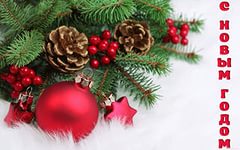 НАШИ НОВОСТИ       21 декабря 2014 года в с. Приволжье проходил очередной ежегодный                 Олимпийский бал спортсменов, где подводили итоги уходящего года. Лучшим спортсменом Приволжского района был признан Вячеслав Шелепов, забивший 26 голов на чемпионате области по футболу. За вклад в развитие физической культуры и спорта в Приволжском районе, были награждены Алексей Вербицкий и Андрей Шелепов.  Иван Тумаев и Николай Гончаров получили медали и денежные премии за 1 место в составе сборной команды Приволжья на областном чемпионате по футболу. Сергей Холодов получил медаль и кубок за 3 место на областных соревнованиях по армрестлингу. Так же военно – патриотическому клубу «Русич» был вручен макет автомата Калашникова. Большим переходящим кубком была награждена сборная команда с. Обшаровка, занявшая в этом году 1 место в районных соревнованиях по футболу среди сельских поселений.ОФИЦИАЛЬНОЕ ОПУБЛИКОВАНИЕСамарская область Собрание представителей сельского поселения Обшаровкамуниципального района Приволжский Самарской областиВторого созыва    Р Е Ш Е Н И Е № 199/63от 24 декабря 2014 годаО бюджете сельского поселения Обшаровкамуниципального района Приволжский                                                                                                                                                                                                                                                                                                                                               Самарской области на 2015годи плановый период 2016 и 2017годов  На основании подпункта 2 пункта 3 стать 28 Федерального закона  «Об общих принципах организации местного самоуправления в Российской Федерации» от 6 октября 2003 года № 131 – ФЗ, Устава сельского поселения Обшаровка муниципального района Приволжский Самарской области, Собрание представителей сельского поселения Обшаровка муниципального района Приволжский Самарской области РЕШИЛО:            Статья 11. Утвердить основные характеристики  бюджета сельского поселения Обшаровка муниципального района Приволжский Самарской области на 2015 год:общий объём доходов –11566,6 тыс. рублей;общий объём расходов –11566,6 тыс.рублей;                                                                                                                                           общий объем дефицита – 0 тыс. рублей;2. Утвердить основные характеристики бюджета сельского поселения Обшаровка муниципального района Приволжский Самарской области на плановый период 2016 года: общий объём доходов  – 5919 тыс. рублей;общий объём расходов – 5919 тыс. рублей; общий объем дефицита – 0 тыс.рублей;3. Утвердить основные характеристики бюджета сельского поселения Обшаровка муниципального района Приволжский Самарской области на плановый период 2017 года: общий объём доходов –  5683 тыс. рублей;общий объём расходов - 5683 тыс. рублей;               общий объем дефицита – 0 тыс. рублей;Статья 2 1.Утвердить объем условно утверждаемых (утвержденных) расходов:В 2016 году в сумме 144 тыс.рублей;В 2017 году в сумме 271 тыс. рублей.Статья 31. Утвердить   общий  объём  бюджетных   ассигнований,   направляемых  на исполнение   публичных    нормативных   обязательств   в   2015 году,    в   объеме – 0 тыс. рублей.Статья 41. Утвердить объём межбюджетных трансфертов, получаемых из местного бюджета:в 2015 году в сумме  0 тыс. рублей; в 2016 году в сумме  0 тыс. рублей;в 2017 году в сумме  0 тыс. рублей.2.Утвердить объем безвозмездных поступлений, получаемых из бюджетов разных уровней:в 2014 году в сумме 0 тыс.руб.в 2015 году в сумме 0 тыс.руб.в 2016 году в сумме 0 тыс.руб.3.Безвозмездные поступления от других уровней бюджетов бюджетной системы РФ включаются в отчетность по мере поступления с последующим изменением в решении о бюджете поселения.    Статья 5 1. Утвердить объем средств резервного фонда для финансирования непредвиденных расходов бюджета сельского поселения Обшаровка муниципального района Приволжский Самарской области:в 2015 году в сумме 30 тыс. рублей; Статья 61. Утвердить перечень главных администраторов доходов  бюджета сельского поселения Обшаровка муниципального района Приволжский Самарской области согласно приложению 1 к настоящему РешениюСтатья 71. Утвердить ведомственную структуру расходов местного бюджета сельского поселения Обшаровка муниципального района Приволжский Самарской области  на 2015 год согласно приложению 2 к настоящему  Решению.Статья 81. Утвердить ведомственную структуру расходов местного бюджета сельского поселения Обшаровка муниципального района Приволжский Самарской области  на 2016 и 2017 год согласно приложению3 к настоящему  Решению. Статья 91. Утвердить распределение бюджетных ассигнований по разделам, подразделам, целевым статьям и видов расходов классификации расходов местного бюджета сельского поселения Обшаровка муниципального района Приволжский Самарской области на 2015 год согласно приложению 4 к настоящему Решению.Статья 101. Утвердить распределение бюджетных ассигнований по разделам, подразделам, целевым статьям и видов расходов классификации расходов местного бюджета сельского поселения Обшаровка муниципального района Приволжский Самарской области на 2016 и 2017 год согласно приложению 5  к настоящему Решению. Статья 11 1. Утвердить источники внутреннего финансирования дефицита бюджета сельского поселения Обшаровка муниципального района Приволжский Самарской области на 2015 год согласно приложению 6  к настоящему Решению.2. Утвердить источники внутреннего финансирования дефицита  бюджета сельского поселения Обшаровка муниципального района Приволжский Самарской области на плановый период 2016 и 2017 годов согласно приложению 7  к настоящему Решению.Статья 121 Установить, что при исполнении бюджета сельского поселения Обшаровка муниципального района Приволжский Самарской области на 2015 и плановый период 2016 и 2017 годов показатели сводной бюджетной росписи бюджета сельского поселения Обшаровка муниципального района Приволжский Самарской области и лимиты бюджета обязательно утверждаются только на 2015год. Статья 13 1. Установить предельный объем государственного внутреннего долга сельского поселения Обшаровка муниципального района Приволжский Самарской области:в 2015 году – в сумме 4291 тыс. рублей;в 2016 году – в сумме  4155 тыс. рублей;в 2017 году – в сумме 4279 тыс. рублей;2. Установить верхний предел государственного внутреннего долга сельского поселения Обшаровка муниципального района Приволжский Самарской области:на 1 января 2015 года – в сумме 0 тыс. рублей, в том числе верхний предел долга по муниципальным гарантиям в сумме 0 тыс.  рублей;на 1 января 2016 года – в сумме 0 тыс.  рублей, в том числе верхний предел долга по муниципальным гарантиям в сумме 0 тыс. рублей;на 1 января 2017 года – в сумме 0 тыс. рублей, в том числе верхний предел долга по муниципальным гарантиям в сумме 0 тыс. рублей;3.  Установить предельные объемы расходов на обслуживание муниципального внутреннего долга сельского поселения Обшаровка муниципального района Приволжский Самарской области:в 2015 году – 0 тыс. рублей;в 2016 году – 0 тыс. рублей;в 2017 году – 0 тыс. рублей;	Статья 141.Утвердить программу муниципальных внутренних заимствований бюджета сельского поселения Обшаровка муниципального района Приволжский Самарской области  на 2015 и плановый период 2016 и 2017 годы, согласно приложению 8  к настоящему Решению.2.Утвердить программу муниципальных внутренних гарантий бюджета сельского поселения Обшаровка  муниципального района Приволжский Самарской области  на 2015 и плановый период 2016 и 2017 годы, согласно приложению 9 к настоящему Решению.Статья 15Настоящее Решение вступает в силу 01 января 2015 года.Глава сельского поселения                                                                         А.М. Прокопов Глава администрации                                                                        Т.П. Насенкова                      Приложение 1                        к решению Собрания представителей сельского поселения Обшаровкамуниципального района Приволжский Самарской области«О бюджете сельского поселения Обшаровка муниципального района Приволжский Самарской области на 2015год 		и плановый период 2016 и 2017 годов»                               Перечень главных администраторов  доходов  сельского поселения Обшаровка муниципального района Приволжский Самарской области  Приложение 6                                                                              к Решению Собрания представителей сельского поселения Обшаровка муниципального района Приволжский Самарской области«О бюджете сельского поселения Обшаровка муниципального района Приволжский Самарской области на 2015год		и плановый период 2016 и 2017 годов»  Источники финансирования дефицита бюджетасельского поселения Обшаровка   муниципального района Приволжский	 Самарской области на 2015 год                                                                                                                                                                                                                                                                                                         Приложение 7                                                                              к Решению Собрания представителей сельского поселения Обшаровка муниципального района Приволжский Самарской области«О бюджете сельского поселения Обшаровка муниципального района Приволжский Самарской области на 2015год		и плановый период 2016 и 2017 годов»  Источники финансирования дефицита бюджетасельского поселения Обшаровка   муниципального района Приволжский	 Самарской области на 2016 и 2017 годов      Приложение 8             к Решению Собрания представителей сельского поселения Обшаровка муниципального района Приволжский Самарской области«О бюджете сельского поселения Обшаровка  муниципального района Приволжский Самарской области на 2015 год и плановый период 2016 и 2017 годов»                                                                                                            Программа муниципальных внутренних заимствований Администрации сельского поселения Обшаровка муниципального района Приволжский Самарской области на 2015год и  на плановый период 2016 и 2017годыПрограмма муниципальных внутренних заимствований сельского поселения Обшаровкамуниципального района Приволжский Самарской области на 2015 год                                                                                                                                      тыс.руб.Программа муниципальных внутренних заимствований сельского поселения Обшаровкамуниципального района Приволжский Самарской области на 2016год                                                                                                                                 тыс.руб.Программа муниципальных  внутренних заимствований сельского поселения  Обшаровкамуниципального района Приволжский Самарской области на 2017 год                                                                                                                                         тыс.руб.                                                                                                                                                                   Приложение 9                                                                              к Решению Собрания представителей сельского поселения Обшаровка  муниципального района Приволжский Самарской области«О бюджете сельского поселения Обшаровка  муниципального района Приволжский Самарской области на 2015 год и плановый период 2016 и 2017 годов»                                                                             Программа муниципальных гарантийсельского поселения Обшаровкамуниципального района Приволжский Самарской областина 2015 год	 и на плановый период 2016 и 2017годы	Программа муниципальных гарантийсельского поселения Обшаровка  муниципального района Приволжский Самарской области на 2015 год                                                                                                                                                                                                                                                                                  тыс. руб.	Программа муниципальных гарантий сельского поселения Обшаровка  муниципального района Приволжский Самарской области на 2016 год                                                                                                                                             тыс. руб.Программа муниципальных гарантийсельского поселения Обшаровка  муниципального района Приволжский Самарской области на 2017 год                                                                                                                                      тыс. руб.СПРАВОЧНО:Поступление доходов в бюджет сельского поселения Обшаровкамуниципального района Приволжский Самарской области  по основным источникам                                                                                                                                          тыс.  руб.                                       Собрание представителей сельского поселения ОбшаровкаМуниципального района Приволжский Самарской областиВторого созыва    Р Е Ш Е Н И Е  № 200/63от 24 декабря 2014  годаО передаче муниципальному району Приволжский к осуществлению части полномочий по решению вопросов местного значения сельского поселения Обшаровка на 2015 годВ соответствии с ч. 4 ст. 15 Федерального закона «Об общих принципах организации местного самоуправления в Российской Федерации» от 06.10.2003 года № 131-ФЗ, Уставом сельского поселения Обшаровка,  Собрание представителей сельского поселения Обшаровка муниципального района Приволжский Самарской области РЕШИЛО:Органы сельского поселения Обшаровка в 2015 году передают администрации муниципального района Приволжский к осуществлению часть полномочий по решению следующих вопросов местного значения:Исполнение бюджета поселения и контроль за исполнением бюджета поселения, осуществляемый в соответствии с бюджетным законодательством, органом, исполняющим бюджет;Распоряжение имуществом, находящимся в муниципальной собственности сельского поселения, в части земельных участков населенных пунктов;Создание условий для организации досуга и обеспечения жителей поселения услугами организаций культуры, содержание и ремонт учреждений культуры;Размещение заказов на поставку товаров, выполнение работ, оказание услуг для муниципальных нужд поселения;Подготовка, утверждение и выдача градостроительных планов земельных участков;Организация в границах поселения тепло - водоснабжения, водоотведения;Осуществление муниципального жилищного контроля;Организация строительства муниципального жилищного фонда;Выдача разрешений на строительство, реконструкцию, на ввод объектов строительства в эксплуатацию;Осуществление муниципального земельного контроля за использованием земель в границах поселения;Организация транспортного обслуживания населения в границах поселения;Представление земельных участков для жилищного строительства и представление земельных участков для целей, не связанных со строительством на землях населённых пунктов;Регулирование тарифов на товары и услуги организаций коммунального комплекса, тарифов на подключение к системе коммунальной инфраструктуры;Организация библиотечного обслуживания населения, комплектование и обеспечение сохранности библиотечных фондов библиотек поселения;Реализация указанных в пункте 1 настоящего решения полномочий осуществляется за счёт межбюджетных трансфертов, представляемых из бюджета поселения в бюджет муниципального района. Размер     предоставляемых межбюджетных трансфертов  на  реализацию  переданных  полномочий устанавливается двусторонними соглашениями. Предоставить право администрации сельского поселения  Обшаровка заключать  соглашения с  муниципальным районом  Приволжский на исполнение передаваемых полномочий. Настоящее   решение вступает в силу со дня его опубликования и распространяет свое действие на правоотношения, возникшие с 01  января 2015 года. Опубликовать настоящее решение в информационном бюллетене «Вестник сельского поселения Обшаровка» и на сайте obsharovka.samregion.ru.Председатель Собрания представителей сельского поселения Обшаровка муниципального района ПриволжскийСамарской области                                                                                                   А.М.ПрокоповСобрание представителей сельского поселения ОбшаровкаМуниципального района Приволжский Самарской областиВторого созываР Е Ш Е Н И Е  №   201/63 от  24 декабря 2014  года                                              Об утверждении схемы одномандатных избирательных округов по выборам депутатов Собрания представителей сельского поселения Обшаровка, муниципального района Приволжский Самарской областиНа основании статьи 18 п.2 Федерального закона «Об основных гарантиях избирательных прав и права на участие в референдуме граждан Российской Федерации», статьи 19 п.2 закона Самарской области «О выборах депутатов представительного органа муниципального образования», Собрание представителей сельского поселения ОбшаровкаРЕШИЛО:Утвердить схему 10 одномандатных избирательных округов по выборам депутатов Собрания представителей сельского поселения Обшаровка:Избирательный округ № 1Центр – здание ГБОУ СОШ №2 с.ОбшаровкаМесто нахождения окружной избирательной комиссии - с.Приволжье, ул.Парковая 14Включить в состав округа: с.Обшаровка - ул.Терешковой, ул.Солнечная, 8 МартаЧисло избирателей 434 человекаИзбирательный округ № 2Центр – здание ГБОУ СОШ №2 с.ОбшаровкаМесто нахождения окружной избирательной комиссии - с.Приволжье, ул.Парковая 14Включить в состав округа: п.Золотая Гора, с.Обшаровка - ул.Школьная, ул.Новая, ул.Сиреневая, ул.Мирная, ул.Рабочая, ул.Щорса, ул.ЖелезнодорожнаяЧисло избирателей 410 человекИзбирательный округ № 3Центр - здание ГБОУ СОШ №2 с.ОбшаровкаМесто нахождения окружной избирательной комиссии - с.Приволжье, ул.Парковая 14Включить в состав округа: с.Обшаровка - ул.Гагарина, ул.Заводская Число избирателей 393 человекаИзбирательный округ № 4Центр - здание детского сада «Журавушка»Место нахождения окружной избирательной комиссии - с.Приволжье, ул.Парковая 14Включить в состав округа: с.Обшаровка - ул.Суркова, ул.Зеленая, ул.Центральная, ул.Шоссейная, пер.Рабочий, пер.Кооперативный Число избирателей 507 человекИзбирательный округ № 5Центр - здание детского сада «Журавушка»Место нахождения окружной избирательной комиссии - с.Приволжье, ул.Парковая 14Включить в состав округа : с.Обшаровка - ул. Лычева, ул.Потапова, ул.Лепилиной, ул.Вокзальная, ул.Полевая Число избирателей 496 человекИзбирательный округ № 6Центр - здание детского сада «Журавушка»Место нахождения окружной избирательной комиссии - с.Приволжье, ул.Парковая 14Включить в состав округа: с.Обшаровка - ул.Элеваторная, ул.Строителей, ул.Хлебная, ул.Тиханова, ул.Горная, ул.Советская (д. 1-38), ул.Братства- Равенства, ул.Михайловская, ул.Трудовая, ул.Соловьиная, ул.Лесная,, Лесхоз, ул.Степная, ул.Октябрьская Число избирателей 489 человекИзбирательный округ № 7Центр - здание детского сада «Журавушка»Место нахождения окружной избирательной комиссии - с.Приволжье, ул. Парковая 14Включить в состав округа: с.Обшаровка - ул.Спортивная, ул.Елизарова, ул.40 лет Победы, ул.70 лет Октября, ул.Молодежная, ул.Комсомольская Число избирателей 476 человекИзбирательный округ № 8 Центр - здание СДК «Юбилейный»Место нахождения окружной избирательной комиссии - с.Приволжье, ул.Парковая 14Включить в состав округа: с.Обшаровка - ул.Советская (с д.№38 по д.№208), ул.Садовая, Мельничная, ул.Ленинская, ул.Свободная, ул.Совхозная, пер.Ленинский, ул.К.Либкнехта, ул.Скитальская	, пЧисло избирателей 395 человекИзбирательный округ № 9Центр - здание СДК «Юбилейный»Место нахождения окружной избирательной комиссии - с.Приволжье, ул.Парковая 14Включить в состав округа: с.Обшаровка, ул.Крестьянская, ул.Набережная,ул.ПролетарскаяЧисло избирателей 415 человекИзбирательный округ № 10Центр - помещение ГБОУ СПО ОГТ им. В.И.СурковаМесто нахождения окружной избирательной комиссии - с.Приволжье, ул.Парковая 14	Включить в состав округа: с.Обшаровка, ул.Больничная,ул.Волжская, ул.Глотова, с.Тростянка с.Нижнепечерское, пос.Гаркино Число избирателей 492 человека2. Опубликовать настоящее решение в газете «Приволжский вестник» или информационном бюллетене «Вестник сельского поселения Обшаровка».Глава сельского поселения Обшаровка муниципального района ПриволжскийСамарской области                                                                                                      A.M.ПрокоповСобрание представителей сельского поселения Обшаровкамуниципального района Приволжский Самарской областиВторого созыва    Р Е Ш Е Н И Е  № 202/63от 24 декабря 2014  годаОб установлении на 2015 год отдельного расходного обязательства сельского поселения Обшаровка муниципального района Приволжский Самарской области на создание условий для организации досуга и обеспечения жителей поселения услугами организаций культуры, содержание и ремонт учреждений культуры, организацию библиотечного обслуживания населения, комплектование иобеспечение сохранности библиотечных фондов библиотеки поселения          В соответствии  с Федеральным законом от 6 октября 2003 г. № 131-ФЗ «Об общих принципах организации местного самоуправления в Российской Федерации», Уставом сельского поселения Обшаровка и в целях формирования реестра расходных обязательств сельского поселения Обшаровка  муниципального района Приволжский Самарской области, устанавливаемых ст. 86 Бюджетного Кодекса РФ, Собрание представителей сельского поселения Обшаровка муниципального района Приволжский Самарской области                                                                                     РЕШИЛО:         1.Считать вышеуказанное мероприятие -  создание условий для организации досуга и обеспечения жителей поселения услугами организаций культуры, содержание и ремонт учреждений культуры, организацию библиотечного обслуживания населения, комплектование и обеспечение сохранности библиотечных фондов библиотеки поселения, расходным обязательством сельского поселения Обшаровка муниципального района Приволжский Самарской области.        2.Установить, что финансовое обеспечение данного мероприятия  осуществляется за счет финансирования из бюджета  сельского поселения Обшаровка муниципального района Приволжский  Самарской области.        3.Определить главным распорядителем средств на реализацию данного мероприятия администрацию сельского поселения Обшаровка муниципального района Приволжский Самарской области.           4.Контроль за финансовым обеспечением данного мероприятия и представлением отчетности возложить на главного специалиста (главного бухгалтера) администрации  сельского поселения Обшаровка муниципального района Приволжский Самарской области.        5.Опубликовать настоящее решение в информационном бюллетене «Вестник сельского поселения Обшаровка» и на сайте obsharovka.samregion.ru.         6. Настоящее решение вступает в силу с 01 января 2015 года.Председатель Собрания представителей сельского поселения Обшаровка  муниципального района Приволжский Самарской области                                                                                                             А.М.ПрокоповСобрание представителей сельского поселения ОбшаровкаМуниципального района Приволжский Самарской областиВторого созываР Е Ш Е Н И Е  №  203/63  от  24 декабря 2014  годаОб установлении на 2015 год отдельного расходного обязательства сельского поселения Обшаровкамуниципального района Приволжский Самарской областина мероприятия в области здравоохранения, спортаи физической культуры, туризма          В соответствии  с Федеральным законом от 6 октября 2003 г. № 131-ФЗ «Об общих принципах организации местного самоуправления в Российской Федерации», Уставом сельского поселения Обшаровка и в целях формирования реестра расходных обязательств сельского поселения Обшаровка  муниципального района Приволжский, устанавливаемых ст. 86 Бюджетного Кодекса РФ, Собрание представителей сельского поселения Обшаровка муниципального района Приволжский Самарской области РЕШИЛО:             1. Установить, что к расходным обязательствам сельского поселения Обшаровка муниципального района Приволжский Самарской области в 2015 году относятся мероприятия в области здравоохранения, спорта и физической культуры, туризма.            2.Установить, что финансовое обеспечение данного мероприятия      осуществляется за счет финансирования из бюджета сельского поселения   Обшаровка муниципального района  Приволжский  Самарской области.       3.Определить главным распорядителем средств на реализацию данного мероприятия администрацию сельского поселения Обшаровка муниципального района Приволжский Самарской области.          4.Контроль за финансовым обеспечением данного мероприятия и представлением отчетности возложить на главного специалиста (главного бухгалтера) администрации сельского поселения Обшаровка муниципального района Приволжский Самарской области.        5.Опубликовать настоящее решение в информационном бюллетене «Вестник сельского поселения Обшаровка» и на сайте obsharovka.samregion.ru.         6. Настоящее решение вступает в силу с 01 января 2015 года.Председатель Собрания представителейсельского поселения Обшаровка муниципального района Приволжский   Самарской области                                                                                                             А.М.ПрокоповСобрание представителей сельского поселения ОбшаровкаМуниципального района Приволжский Самарской областиВторого созываР Е Ш Е Н И Е  №  204/63от  24 декабря 2014  годаОб установлении расходных обязательств в 2015 году сельского поселения Обшаровкамуниципального района Приволжский Самарской области по предоставлению субсидий на развитие сельскохозяйственного производства       В соответствии со статьей 86 Бюджетного кодекса Российской Федерации, Федеральным законом «Об общих принципах организации местного самоуправления в Российской Федерации», Уставом сельского поселения Обшаровка муниципального района Приволжский Самарской области, утвержденного решением Собрания представителей сельского поселения Обшаровка муниципального района Приволжский Самарской области от 24.10.2013 года  № 129/38, Собрание представителей сельского поселения Обшаровка муниципального района Приволжский Самарской областиРЕШИЛО:1. Установить, что к расходным обязательствам в 2015 году сельского поселения Обшаровка муниципального района Приволжский Самарской области по развитию сельскохозяйственного производства относится предоставление  субсидий гражданам, ведущим личное подсобное хозяйство на территории сельского поселения Обшаровка муниципального района Приволжский, в целях возмещения затрат в связи с производством сельскохозяйственной продукции в части расходов на содержание коров.	2. Установить, что исполнение указанного в пункте 1 настоящего решения расходного обязательства осуществляется за счет и в пределах средств местного бюджета по соответствующим направлениям бюджета, сформированного за счет субсидий, поступающих из областного бюджета для софинансирования расходных обязательств по вопросам местного значения с учетом выполнения показателей социально-экономического развития, предусмотренных на предоставление субсидий на развитие сельскохозяйственного производства.          3.Контроль за финансовым обеспечением данного мероприятия и представлением отчетности возложить на главного специалиста (главного бухгалтера) администрации сельского поселения Обшаровка муниципального района Приволжский Самарской области.	4. Опубликовать настоящее решение в информационном бюллетене «Вестник сельского поселения Обшаровка» и на сайте obsharovka.samregion.ru.	5. Настоящее решение вступает в силу с 01 января 2015 года.Председатель Собрания представителей сельского поселения Обшаровка муниципального района Приволжский Самарской области                                                                                                              А.М.ПрокоповСправка-расчётдля предоставления субсидий за счёт средств местного бюджета гражданам, ведущим личное подсобное хозяйство на территории сельского поселения Обшаровка муниципального района Приволжский, в целях возмещения затрат в связи с производством сельскохозяйственной продукции в части расходов  на содержание коров______________________________________________________________________________________(И.О.Фамилия гражданина, ведущего личное подсобное хозяйство)ИНН ______________________________ л/счёт______________________________наименование кредитной организации _____________________________________________________________________ БИК ________________________________________ кор/сч_______________________________________за 20 ___ год.Коровы							Всего 				Х 			   ХГражданин, ведущий личное подсобное хозяйство                                                        _________             _____________                                                                                                                                                подпись	             И.О.ФамилияГлава сельского поселения илиуполномоченное им лицо                                                                                                 _________             _____________                                                                                                                                                 подпись 	             И.О.Фамилия         Дата                                                                                                                                                        М.П.Собрание представителей сельского поселения ОбшаровкаМуниципального района Приволжский Самарской областиВторого созываР Е Ш Е Н И Е  № 205/63от  24 декабря 2014  года Об  утверждении  порядка  предоставления  в  2015 году  субсидий  за  счет  местного  бюджета  гражданам, ведущим  личное   подсобное  хозяйство  на  территории  сельского  поселения  Обшаровка  муниципального  района  Приволжский, в целях  возмещения  затрат  в связи  с производством  сельскохозяйственной  продукции  в части  расходов  на  содержание  коров      В  соответствии  с Федеральным  Законом  от 06.10.2003 года № 131-ФЗ   « Об общих  принципах  организации  местного  самоуправления  в   Российской  Федерации»  и решением Собрания представителей сельского поселения Обшаровка № 204/63 от 24.12.2014 года «Об установлении расходных обязательств в 2015 году сельского поселения Обшаровка муниципального района Приволжский Самарской области по предоставлению субсидий на развитие сельскохозяйственного производства», Собрание представителей сельского поселения Обшаровка муниципального района Приволжский Самарской областиРЕШИЛО:Утвердить  Порядок  предоставления  в 2015 году субсидий  за  счет местного  бюджета  гражданам, ведущим  личное  подсобное  хозяйство  на  территории  сельского  поселения  Обшаровка  муниципального  района Приволжский,  в целях  возмещения  затрат  в связи  с производством  сельскохозяйственной  продукции  в части  расходов  на  содержание  коров (Приложение 1). Контроль  за  выполнением  настоящего  решения  возложить  на главу  администрации сельского  поселения  Обшаровка  муниципального  района  Приволжский  Самарской  области.Опубликовать настоящее решение в информационном бюллетене «Вестник сельского поселения Обшаровка» и на сайте obsharovka.samregion.ru.Настоящее  решение вступает  в  силу  со  дня  его  официального  опубликования, но  не  ранее  дня  вступления  в силу  Решения  Собрания  представителей  сельского  поселения  Обшаровка  муниципального  района   Приволжский « О бюджете  сельского  поселения  Обшаровка  муниципального  района  Приволжский  на  2015  год  и плановый  период  2016 и 2017 годов» в части  отражения  в расходах местного  бюджета  средств,  предусмотренных  для  предоставления  в   2015-2017  годах  субсидий гражданам, ведущим  личное  подсобное  хозяйство  на  территории  сельского    поселения  Обшаровка  муниципального  района  Приволжский,  в целях  возмещения  затрат  в  связи  с  производством   сельскохозяйственной  продукции  в  части  расходов  на  содержание  коров.Председатель Собрания представителей сельского поселения Обшаровка муниципального района Приволжский Самарской области                                                                                                                 А.М.ПрокоповСобрание представителей сельского поселения ОбшаровкаМуниципального района Приволжский Самарской областиВторого созыва    Р Е Ш Е Н И Е  № 206/63от 24 декабря 2014  годаОб установлении на 2015 год отдельных расходных обязательств сельского поселения Обшаровка  муниципального района Приволжский Самарской области          В соответствии  с Федеральным законом от 6 октября 2003 г. № 131-ФЗ «Об общих принципах организации местного самоуправления в Российской Федерации», Уставом сельского поселения Обшаровка и в целях формирования реестра расходных обязательств сельского поселения Обшаровка  муниципального района Приволжский Самарской области, устанавливаемых ст. 86 Бюджетного Кодекса РФ, Собрание представителей сельского поселения Обшаровка муниципального района Приволжский Самарской областиРЕШИЛО:         1.Считать нижеуказанные мероприятия расходными обязательствами сельского поселения Обшаровка муниципального района Приволжский:Функционирование высшего должностного лица субъекта РФ и муниципального образования.Функционирование Правительства РФ, высших исполнительных органов государственной власти субъектов РФ, местных администраций.Защита населения и территории от чрезвычайных ситуаций природного и техногенного характера, гражданская оборона.Жилищное хозяйство.Благоустройство.Культура.         2.Установить, что финансовое обеспечение данных мероприятий  осуществляется за счет субсидий из областного бюджета Самарской области.    3.Определить главным распорядителем средств на реализацию данных мероприятий администрацию сельского поселения Обшаровка муниципального района Приволжский Самарской области.      4.Контроль за финансовым обеспечением данного мероприятия и представлением отчетности возложить на главного специалиста (главного бухгалтера) администрации сельского поселения Обшаровка муниципального района Приволжский Самарской области.    5. Опубликовать настоящее решение в информационном бюллетене «Вестник сельского поселения Обшаровка» и на сайте obsharovka.samregion.ru.    6. Настоящее решение вступает в силу с 01 января 2015 года.Председатель Собрания представителей сельского поселения Обшаровка муниципального района Приволжский Самарской области                                                                                                              А.М.Прокопов     Собрание представителей сельского поселения Обшаровкамуниципального района Приволжский Самарской областиВторого созыва    Р Е Ш Е Н И Е № 197/62      от 28.11.2014 года«О внесении изменений в Решение Собрания представителей сельского поселения Обшаровка муниципального района Приволжский Самарской области № 144/42 от 30 декабря 2013 года «О бюджете сельского поселения Обшаровка муниципального района Приволжский Самарской области на 2014 год и плановый период 2015 и 2016 годов»В соответствии с Уставом сельского поселения Обшаровка муниципального района Приволжский Самарской области, Собрание представителей сельского поселения Обшаровка муниципального района Приволжский Самарской областиРЕШИЛО:      Внести в решение Собрания представителей сельского поселения Обшаровка муниципального района Приволжский Самарской области  № 144/42 от 30 декабря 2013 года «О бюджете сельского муниципального района Приволжский Самарской области на 2014 год и плановый период 2015 и 2016 годов», № 151/44 от 10.02.2014 г., 175/52 от 20.05.2014 г., 179/55 от 30.06.2014 г., 185/58 от 21.08.2014 г., 192/59 от 23.06.2014 г. («Приволжский вестник» № 60 (9793) от 06.08.2014 г., «Информационный бюллетень «Вестник сельского поселения Обшаровка» №1 от 01.10.2014 г., №2 от 13.10.2014 г.) следующие изменения:       Приложение 2 решения Собрания представителей сельского поселения Обшаровка муниципального района Приволжский Самарской области № 144/42 от 30 декабря 2013 года «О бюджете сельского муниципального района Приволжский Самарской области на 2014 год и плановый период 2015 и 2016 годов» изложить в следующей редакции:РОССИЙСКАЯ  ФЕДЕРАЦИЯ         АДМИНИСТРАЦИЯ       сельского  поселения              ОБШАРОВКА                   муниципального  района  Приволжский  Самарской  областиС.Обшаровка, ул. Терешковой, дом 2-б            Тел.  8(84647) 93-2-82             ПОСТАНОВЛЕНИЕ                          №   82 от 15.12.2014г.  «Об  утверждении  стоимости  услуг   по  погребению, оказываемых  специализированной  организацией  по  вопросам  похоронного  дела  на  территории  сельского  поселения  Обшаровка   муниципального  района  Приволжский  Самарской  области  в  2015  году»          В  соответствии  с  Федеральными   законами  от 12.01.1996г  № 8-ФЗ « О погребении  и  похоронном  деле», от  06.10.2003г  № 131-ФЗ « Об  общих  принципах  организации  местного  самоуправления  в  Российской  Федерации», П О С Т А Н О В Л Я Ю:Утвердить  стоимость  услуг   по погребению, оказываемых  специализированной              организацией по вопросам  похоронного  дела  на  территории сельского  поселения       Обшаровка  в 2015году:        -   Согласно  гарантированному перечню  услуг  по погребению,                                             оказанных на безвозмездной основе  лицам,  взявшим  на себя  обязанность  осуществить   погребение,  подлежащее  возмещению  в установленном  законом  порядке, согласно  приложения № 1;-   по погребению  умерших, не имеющих  супруга, близких  родственников, иных      родственников, либо  законного  представителя, подлежащую  возмещению  в  установленном  порядке,  согласно  приложения № 2. Опубликовать  настоящее  Постановление  в  газете « Приволжский  вестник». Настоящее  постановление  вступает  в силу  с момента  опубликования.  Контроль  за  исполнением  данного  Постановления  оставляю  за  собой.        Глава администрации        поселения  Обшаровка:                                                                                                Т.П.Насенкова                                                                                                                                    Приложение  №  1                                                                                                                                    К постановлению                                                                                                                    От_15.12.2014г._   № 82        Стоимость  услуг   согласно, гарантированному  перечню услуг  на  погребение  для умерших  пенсионеров, неподлежащих  обязательному  социальному страхованию,  на  случай  временной  нетрудоспособности и в связи  с материнством  на  день  смерти                                                                                                                                    Приложение  №  2                                                                                                                                   К постановлению                                                                                                                               От 15.12.2014г. № 82        Стоимость  услуг  по  погребению  умерших граждан, подлежащих  обязательному  социальному  страхованию и умерших  несовершеннолетних  членов  семей граждан,  подлежащих  обязательному  страхованию на случай  временной  нетрудоспособности и в связи  с материнством  на день  смерти       РОССИЙСКАЯ ФЕДЕРАЦИЯ                                САМАРСКАЯ ОБЛАСТЬ                                       АДМИНИСТРАЦИЯ                                        сельского поселения                                                             Обшаровка                                                                445551, с. Обшаровка                                                                       Приволжского района, Самарской обл.,                                                                              ул. Щорса 1               ПОСТАНОВЛЕНИЕ                 от  12.11.2014 г.  №72	В целях надлежащего водоснабжения и водоотведения и передачи полномочий в сфере водоснабжения и водоотведения в границах сельского поселения Обшаровка муниципального района Приволжский Самарской области					ПОСТАНОВЛЯЮ:Определить гарантирующей организацией в сфере водоснабжения и водоотведения на территории сельского поселения Обшаровка муниципального района Приволжский Самарской области МУП «Коммунальщик».Настоящее постановление вступает в силу с момента подписания.Контроль за исполнением настоящего постановления оставляю за собой.Глава администрациипоселения Обшаровка							Насенкова Т.П.         РОССИЙСКАЯ ФЕДЕРАЦИЯ                                САМАРСКАЯ ОБЛАСТЬ                                       АДМИНИСТРАЦИЯ                                        сельского поселения                                                             Обшаровка                                                                445551, с. Обшаровка                                                                       Приволжского района, Самарской обл.,                                                                              ул. Щорса 1                ПОСТАНОВЛЕНИЕ               от  01.12.2014 г.  №79	В целях надлежащего теплоснабжения  и передачи полномочий в сфере теплоснабжения в границах сельского поселения Обшаровка муниципального района Приволжский Самарской области					ПОСТАНОВЛЯЮ:Определить единой теплоснабжающей организацией на территории сельского поселения Обшаровка муниципального района Приволжский Самарской области ООО «СамРЭК-эксплуатация».Настоящее постановление вступает в силу с момента подписания.Контроль за исполнением настоящего постановления оставляю за собой.И.О. главы администрациипоселения Обшаровка			                                      				А.В. ЕрошинРОССИЙСКАЯ ФЕДЕРАЦИЯ                         САМАРСКАЯ ОБЛАСТЬ                                  АДМИНИСТРАЦИЯ                                   сельского поселения                                                          Обшаровка                                                              445551, с. Обшаровка                                                                                Приволжского района               Самарской обл.,                                                                      ул. Щорса 1      ПОСТАНОВЛЕНИЕ       №    70    от   05.11.2014 г. «Об утверждении порядка организации на территории сельского поселения Обшаровка муниципального района Приволжский Самарской области сбора ртутьсодержащих отходов для вывоза и передачи их на утилизацию»       В целях предотвращения вредного воздействия ртутьсодержащих отходов на здоровье человека и окружающую среду, руководствуясь статьей 16 Федерального закона от 06.10.2003 г. № 131-ФЗ «Об общих принципах организации местного самоуправления в Российской Федерации», Федеральным законом от 24.06.1998 г. № 89-ФЗ "Об отходах производства и потребления", Постановлением Правительства Российской Федерации от 03.09.2010 г. № 681 «Об утверждении Правил обращения с отходами производства и потребления в части осветительных устройств, электрических ламп, ненадлежащие сбор, накопление, использование, обезвреживание, транспортирование и размещение которых может повлечь причинение вреда жизни, здоровью граждан, вреда животным, растениям и окружающей среде», администрация сельского поселения Обшаровка муниципального района Приволжский Самарской областиПОСТАНОВЛЯЕТ:Утвердить Порядок организации на территории сельского поселения Обшаровка  муниципального района Приволжский Самарской области сбора ртутьсодержащих отходов для вывоза и передачи их на утилизацию, согласно приложению.2. Опубликовать настоящее постановление в информационном бюллетене «Вестник сельского поселения Обшаровка» и разместить на сайте obsharovka.samregion.ru.3. Настоящее постановление вступает в силу на следующий день после его официального опубликования.4. С момента вступления в силу настоящего постановления признать утратившим силу постановление № 79 от 24.05.2011 г «Об утверждении Порядка организации сбора отработанных ртутьсодержащих ламп на территории сельского поселения Обшаровка муниципального района Приволжский Самарской области».4. Контроль за выполнением настоящего постановления оставляю за собой.Глава администрации сельского поселения Обшаровка                                                                       Т.П.НасенковаПриложениек постановлению №__70___от 05.11.2014 г.ПОРЯДОК ОРГАНИЗАЦИИ НА ТЕРРИТОРИИ СЕЛЬСКОГО ПОСЕЛЕНИЯ ОБШАРОВКА МУНИЦИПАЛЬНОГО РАЙОНА ПРИВОЛЖСКИЙ САМАРСКОЙ ОБЛАСТИ СБОРА РТУТЬСОДЕРЖАЩИХ ОТХОДОВ ДЛЯ ВЫВОЗА И ПЕРЕДАЧИ ИХ НА УТИЛИЗАЦИЮ1. Общие положения 1.1. Настоящий Порядок организации на территории сельского поселения  Обшаровка муниципального района Приволжский Самарской области  сбора ртутьсодержащих отходов для вывоза и передачи их на утилизацию (далее - Порядок) разработан с целью предотвращения вредного воздействия ртутьсодержащих отходов (далее - РСО) на здоровье человека и окружающую среду путем организации их сбора.1.2. Настоящий Порядок разработан в соответствии с:Федеральным законом от 24.06.1998 г. № 89-ФЗ «Об отходах производства и потребления»;Федеральным законом от 30.03.1999 г. № 52-ФЗ «О санитарно-эпидемиологическом благополучии населения»;Федеральным законом от 08.08.2001 г. № 128-ФЗ «О лицензировании отдельных видов деятельности»;Постановлением Правительства Российской Федерации от 13.08.2006 г. № 491 «Об утверждении Правил содержания общего имущества в многоквартирном доме и правил изменения размера платы за содержание и ремонт жилого помещения в случае оказания услуг и выполнения работ по управлению, содержанию и ремонту общего имущества в многоквартирном доме ненадлежащего качества и (или) с перерывами, превышающими установленную продолжительность»;Постановлением Правительства Российской Федерации от 03.09.2010 г. № 681 «Об утверждении Правил обращения с отходами производства и потребления в части осветительных устройств, электрических ламп, ненадлежащие сбор, накопление, использование, обезвреживание, транспортирование и размещение которых может повлечь причинение вреда жизни, здоровью граждан, вреда животным, растениям и окружающей среде»;СП 4607-88 «Санитарные правила при работе со ртутью, ее соединениями и приборами с ртутным заполнением»;ГОСТ 12.3.0.31-83 «Работы с ртутью. Требования безопасности» и иными нормативными правовыми актами.1.3. Требования Порядка распространяются на юридических лиц и индивидуальных предпринимателей, в процессе деятельности которых образуются ртутьсодержащие отходы, а также физических лиц, эксплуатирующих осветительные устройства и электрические лампы с ртутным заполнением.1.4. Основные понятия, используемые в настоящем Порядке:«отработанные ртутьсодержащие лампы» - ртутьсодержащие отходы, представляющие собой, выведенные из эксплуатации и подлежащие утилизации осветительные устройства и электрические лампы с ртутным заполнением и содержанием ртути не менее 0,01 процента;«специализированная организация» - юридическое лицо или индивидуальный предприниматель, осуществляющий сбор, использование, обезвреживание, транспортировку и размещение отработанных ртутьсодержащих ламп, имеющие лицензию на осуществление деятельности по обезвреживанию и размещению отходов I - IV классов опасности;«демеркуризация отходов» - обезвреживание отходов, заключающееся в извлечении содержащейся в них ртути и (или) ее соединений;«собственник РСО» - юридическое лицо или индивидуальный предприниматель, не имеющие лицензию на осуществление деятельности по сбору, использованию, обезвреживанию, транспортировке, размещению отходов I - IV классов опасности, а также физические лица, эксплуатирующие ртутьсодержащие осветительные устройства, приборы, оборудование.«место первичного сбора и размещения» - место для предварительного сбора и временного размещения отработанных ртутьсодержащих ламп перед передачей их специализированной организации для дальнейшего сбора, использования, обезвреживания, транспортирования и размещения;«тара» - упаковочная емкость, обеспечивающая сохранность ртутьсодержащих ламп при хранении, погрузо-разгрузочных работах и транспортировании;«герметичность тары» - способность оболочки (корпуса) тары, отдельных ее элементов и соединений препятствовать газовому или жидкому обмену между средствами, разделенными этой оболочкой.1.5. Порядок определяет организацию сбора для вывоза и передачи на утилизацию и  регулирует взаимоотношения между собственниками РСО и специализированной организацией.1.6. Все РСО, образующиеся у юридических и физических лиц, индивидуальных предпринимателей, подлежат обязательному сбору для передачи на утилизацию специализированной организации.Накопление отработанных ртутьсодержащих отходов производится отдельно от других видов отходов.1.7. Юридические лица независимо от организационно-правовой формы и индивидуальные предприниматели осуществляют организацию мест для складирования РСО, накопления отработанных РСО и их передачу специализированным организациям.Администрация сельского поселения Обшаровка муниципального района Приволжский, управляющие организации, жилищные кооперативы или иные специализированные потребительские кооперативы, товарищества собственников жилья осуществляют организацию мест сбора, складирования и передачу РСО, образовавшихся в процессе жизнедеятельности населения, специализированным организациям.1.8. Специализированные организации принимают РСО на платной основе на основании заключенного договора в соответствии с действующим законодательством.1.9. Вывоз и передача на утилизацию должны осуществляться с соблюдением экологических, санитарных и иных требований, установленных законодательством Российской Федерации в области охраны окружающей среды и здоровья человека.1.10. В случае аварийного разлива ртути, боя ртутьсодержащих ламп и приборов, сбор, обезвреживание и демеркуризация производятся на месте аварии (боя) с привлечением специализированной организации непосредственно или через оперативную службу города или района.1.11. Оценка риска для здоровья населения в очагах загрязнения ртутью жилых и общественных зданий, окружающей среды после проведения демеркуризации производится аккредитованной лабораторией, привлеченной специализированной организацией, юридическим лицом, физическим лицом или индивидуальным предпринимателем.2. Организация сбора для вывоза и передачи на утилизациюртутьсодержащих отходов, образующихсяу юридических лиц и индивидуальных предпринимателей2.1. Организация сбора для вывоза и передачи на утилизацию ртутьсодержащих отходов, образующихся у юридических лиц и индивидуальных предпринимателей, состоит из следующих этапов:2.1.1. Назначение ответственного за обращение с РСО лица;2.1.2. Обучение ответственного за обращение с РСО лица и инструктаж персонала ответственным за обращение с РСО лицом;2.1.3. Разработка инструкций по технике безопасности и производственной санитарии при работе с ртутью, ее соединениями, приборами с ртутным наполнением, устанавливающих порядок получения, ведения первичного учета, сбора, хранения, вывоза и передачи для утилизации для персонала, ответственного за обращение с РСО лица;2.1.4. Обустройство мест накопления РСО (приобретение специальной тары);2.1.5. Накопление РСО в целях их дальнейшей передачи специализированной организации на утилизацию;2.1.6. Заключение договоров со специализированной организацией;2.1.7. Передача РСО специализированной организации с оформлением акта приема-передачи;2.1.8. Постоянный учет получаемых ламп, приборов с ртутным заполнением и металлической ртути и отработанных РСО с отражением в журнале учета их образования и движения.3. Организация сбора для вывоза и передачина утилизацию ртутьсодержащих отходов,образующихся у физических лиц3.1. Организацию пунктов приема всех видов РСО и установки специальных контейнеров для вышедших из эксплуатации компактных энергосберегающих ламп от населения осуществляют лица, ответственные за содержание общего имущества многоквартирного и жилого дома - управляющие организации, жилищные кооперативы или иные потребительские специализированные кооперативы, товарищества собственников жилья.3.2. Прием РСО от населения, проживающего в частном секторе на территории сельского поселения Обшаровка муниципального района Приволжский, осуществляется в здании администрации поселения на безвозмездной основе.3.3. Организация сбора для вывоза и передачи на утилизацию ртутьсодержащих отходов, образующихся у физических лиц, состоит из следующих этапов:3.3.1. Назначение ответственного лица – сотрудника администрации за прием от населения РСО;3.3.2. Обучение ответственного лица за прием от населения РСО;3.3.3.  Обустройство мест накопления РСО (приобретение специальной тары);3.3.4. Постоянный учет получаемых ламп, приборов с ртутным заполнением и металлической ртути и отработанных РСО от населения ответственным лицом, с отражением в журнале учета их образования и движения;3.3.5. Накопление РСО, в целях их дальнейшей передачи специализированной организации на утилизацию;3.3.6. Передача РСО специализированной организации с оформлением акта приема-передачи.4. Запреты, установленные при обращениис ртутьсодержащими отходами 4.1 При обращении с РСО запрещается:- размещение путем захоронения;- совместное хранение поврежденных и неповрежденных РСО;- хранение РСО под открытым небом и на грунтовой поверхности;- хранение в местах, доступных для детей и других посторонних лиц;- хранение без тары и мягких картонных коробках;- размещение РСО в окружающей среде;- складирование в контейнерах, предназначенных для сбора твердых бытовых отходов;- сливание ртути в канализацию;- сжигание тары, загрязненной ртутью;- хранение РСО вблизи нагревательных или отопительных приборов;- самостоятельное извлечение ртути из РСО с целью извлечения ртути;- привлечение для сбора с РСО лиц, не прошедших предварительный инструктаж и медицинский осмотр, и лиц, не достигших 18-летнего возраста.5. Информирование населения5.1. Информирование о порядке организации сбора использованных энергосберегающих ламп и других РСО осуществляется Администрацией сельского поселения Обшаровка муниципального района Приволжский при взаимодействии с администрацией муниципального района Приволжский.5.2. Информация о порядке организации сбора использованных энергосберегающих ламп и других РСО размещается на официальном сайте муниципального района Приволжский, в средствах массовой информации.5.3. Организации, осуществляющие управление многоквартирными жилыми домами на основании заключенного договора или заключившие с собственниками помещений многоквартирного дома договоры на оказание услуг по содержанию и ремонту общего имущества в таком доме, доводят информацию о правилах обращения с использованными энергосберегающими лампами и другими РСО до сведения собственников помещений многоквартирных жилых домов путем размещения информации на информационных стендах.       РОССИЙСКАЯ ФЕДЕРАЦИЯ                                САМАРСКАЯ ОБЛАСТЬ                                       АДМИНИСТРАЦИЯ                                        сельского поселения                                                             Обшаровка                                                                445551, с. Обшаровка                                                                       Приволжского района, Самарской обл.,                                                                              ул. Щорса 1               ПОСТАНОВЛЕНИЕ               от  15.12.2014 г.  №83	Руководствуясь ФЗ от 08.11.2007 г. №257-ФЗ «Об автомобильных дорогах и о дорожной деятельности в Российской Федерации и о внесении изменений в отдельные законодательные акты Российской Федерации», ФЗ от 06.10.2003 г. №131-ФЗ «Об общих принципах организации местного Самоуправления в Российской Федерации», Уставом сельского поселения Обшаровка муниципального района Приволжский Самарской области					ПОСТАНОВЛЯЮ:Утвердить план проверок индивидуальных предпринимателей и юридических лиц на 2015 год согласно Приложения.Опубликовать настоящее Постановление в информационном бюллетене «Вестник сельского поселения Обшаровка» и разместить на официальном сайте администрации в сети Интернет.Контроль за исполнением настоящего постановления оставляю за собой.Глава администрациипоселения Обшаровка					                         		Насенкова Т.П.Российская ФедерацияАдминистрация сельского    поселения Обшаровка  муниципального района           Приволжский      Самарской области    ПОСТАНОВЛЕНИЕ      № 42 от 03.07.2014г.                 
Об утверждении Порядка размещения сведений о доходах, расходах, об имуществе и обязательствах имущественного характера муниципальных служащих администрации сельского поселения Обшаровка муниципального района Приволжский Самарской области и членов их семей в информационно-телекоммуникационной сети «Интернет» на официальных сайтах органов местного самоуправления и предоставления этих сведений для опубликования средствам массовой информации
     В соответствии со статьей 8 Федерального закона «О контроле за соответствием расходов лиц, замещающих государственные должности, и иных лиц их доходам», Уставом сельского поселения  Обшаровка, в целях реализации Указа Президента Российской Федерации от 08 июля 2013 года № 613 «Вопросы противодействия коррупции» и совершенствования правового регулирования противодействия коррупции,постановляю:     
     1. Утвердить прилагаемый Порядок размещения сведений о доходах, расходах, об имуществе и обязательствах имущественного характера муниципальных служащих администрации сельского поселения Обшаровка муниципального района приволжский самарской области и членов их семей в информационно-телекоммуникационной сети «Интернет» на официальных сайтах органов местного самоуправления и предоставления этих сведений для опубликования средствам массовой информации. 2. Данное постановление вступает в силу со дня подписания.
Глава администрации сельского поселения Обшаровка                                                                          Т.П.Насенкова                                                                                              Приложение к постановлению                                                                                              главы администрации                                                                                               сельского поселения Обшаровка                                                                                               № 42 от 03.07.2014 г.Порядок размещения сведений о доходах, расходах, об имуществе и обязательствах имущественного характера муниципальных 
служащих администрации сельского поселения Обшаровка муниципального района приволжский Самарской области и членов их семей в информационно-телекоммуникационной сети «Интернет» на официальных сайтах органов местного самоуправления и предоставления этих сведений для опубликования средствам массовой информации.      
     1. Настоящим Порядком устанавливаются обязанности специалиста по кадрам администрации сельского поселения Обшаровка муниципального района Приволжский Самарской области по размещению в информационно-телекоммуникационной сети «Интернет» на официальном сайте администрации сельского поселения Обшаровка муниципального района Приволжский Самарской области (далее - официальном сайте), а также по предоставлению средствам массовой информации для опубликования сведений о доходах, расходах, об имуществе и обязательствах имущественного характера муниципальных служащих, их супругов и несовершеннолетних детей (далее - сведения о доходах, расходах, об имуществе и обязательствах имущественного характера).
     2. На официальных сайтах размещаются и средствам массовой информации предоставляются для опубликования следующие сведения о доходах, расходах, об имуществе и обязательствах имущественного характера муниципальных служащих, замещающих должности, замещение которых влечет за собой размещение таких сведений, а также сведений о доходах, расходах, об имуществе и обязательствах имущественного характера их супруг (супругов) и несовершеннолетних детей:
     а) перечень объектов недвижимого имущества, принадлежащих муниципальному служащему, его супруге (супругу) и несовершеннолетним детям на праве собственности или находящихся в их пользовании, с указанием вида, площади и страны расположения каждого из таких объектов;
     б) перечень транспортных средств с указанием вида и марки, принадлежащих на праве собственности муниципальному служащему, его супруге (супругу) и несовершеннолетним детям;
     в) декларированный годовой доход муниципального служащего, его супруги (супруга) и несовершеннолетних детей;
     г) сведения об источниках получения средств, за счет которых совершена сделка по приобретению земельного участка, другого объекта недвижимого имущества, транспортного средства, ценных бумаг, акций (долей участия, паев в уставных (складочных) капиталах организаций), если сумма сделки превышает общий доход муниципального служащего и его супруги (супруга) за три последних года, предшествующих совершению сделки.
     3. В размещаемых на официальных сайтах и предоставляемых средствам массовой информации для опубликования сведениях о доходах, расходах, об имуществе и обязательствах имущественного характера запрещается указывать:
     а) иные сведения (кроме указанных в пункте 2 настоящего Порядка) о доходах муниципального служащего, его супруги (супруга) и несовершеннолетних детей, об имуществе, принадлежащем на праве собственности названным лицам, и об их обязательствах имущественного характера;
     б) персональные данные супруги (супруга), детей и иных членов семьи муниципального служащего;
     в) данные, позволяющие определить место жительства, почтовый адрес, телефон и иные индивидуальные средства коммуникации муниципального служащего, его супруги (супруга), детей и иных членов семьи;
     г) данные, позволяющие определить местонахождение объектов недвижимого имущества, принадлежащих муниципальному служащему, его супруге (супругу), детям, иным членам семьи на праве собственности или находящихся в их пользовании;
     д) информацию, отнесенную к государственной тайне или являющуюся конфиденциальной.
     4. Сведения о доходах, расходах, об имуществе и обязательствах имущественного характера, указанные в пункте 2 настоящего Порядка, за весь период замещения муниципальным служащим должностей, замещение которых влечет за собой размещение его сведений о доходах, расходах, об имуществе и обязательствах имущественного характера, а также сведения о доходах, расходах, об имуществе и обязательствах имущественного характера его супруги (супруга) и несовершеннолетних детей находятся на официальном сайте того органа, в котором муниципальный служащий замещает должность, и ежегодно обновляются в течение 14 рабочих дней со дня истечения срока, установленного для их подачи.
     5. Размещение на официальных сайтах сведений о доходах, расходах, об имуществе и обязательствах имущественного характера, указанных в пункте 2 настоящего Порядка, обеспечивается кадровой службой (специалистом по кадрам) органа местного самоуправления, аппарата избирательной комиссии муниципального образования.
     6. Специалист по кадрам администрации сельского поселения Обшаровка муниципального района Приволжский Самарской области:
     а) в течение трех рабочих дней со дня поступления запроса от средства массовой информации сообщает о нем муниципальному служащему в отношении которого поступил запрос;
     б) в течение семи рабочих дней со дня поступления запроса от средства массовой информации обеспечивает предоставление ему сведений, указанных в пункте 2 настоящего Порядка, в том случае, если запрашиваемые сведения отсутствуют на официальном сайте.
     7. Муниципальные служащие администрации сельского поселения Обшаровка муниципального района Приволжский Самарской области, обеспечивающие размещение сведений о доходах, расходах, об имуществе и обязательствах имущественного характера на официальных сайтах и их предоставление средствам массовой информации для опубликования, несут в соответствии с законодательством Российской Федерации ответственность за несоблюдение настоящего Порядка, а также за разглашение сведений, отнесенных к государственной тайне или являющихся конфиденциальными.   Российская Федерацияадминистрация сельского    поселения Обшаровка  муниципального района           Приволжский      Самарской области    ПОСТАНОВЛЕНИЕ       № 43 от 03.07.2014г.Об  утверждении  Положения  о порядке применения взысканий за несоблюдение ограничений  и  запретов,  требований  о предотвращении или об урегулировании конфликта  интересов  и   неисполнение обязанностей,  установленных  в  целях противодействия коррупцииВ соответствии с Федеральными законами от 02.03.2007г. № 25-ФЗ «О муниципальной службе в Российской Федерации» (с изм.); от 25.12.2008 № 273-ФЗ «О противодействии коррупции»ПОСТАНОВЛЯЮ:1. Утвердить Положение о порядке применения взысканий за несоблюдение ограничений и запретов, требований о предотвращении или об урегулировании конфликта интересов и неисполнение обязанностей, установленных в целях противодействия коррупции в  администрации сельского поселения Обшаровка муниципального района Приволжский Самарской области согласно Приложению.2.Опубликовать  настоящее  постановление в газете «Приволжский вестник» и разместить в сети Интернет на официальном сайте администрации сельского поселения Обшаровка муниципального района Приволжский Самарской области.             3. Настоящее постановление вступает в силу со дня его  подписания.             4. Контроль над исполнением настоящего постановления оставляю за  собой.Глава администрации сельского поселения Обшаровка                                                                                   Т.П.Насенкова                                                                                                  Приложение к постановлению                                                                                                  № 43 от 03.07.2014 г.Положение о порядке применения взысканий к муниципальному служащему за несоблюдение ограничений и запретов, требований о предотвращении или об урегулировании конфликта интересов и неисполнение обязанностей, установленных в целях противодействия коррупции в администрации сельского поселения Обшаровка муниципального района Приволжский Самарской области.1. Общие положения1. Настоящим Положением определяется порядок применения взысканий, предусмотренный статьёй 27.1. Федерального закона «О муниципальной службе в Российской Федерации» № 25-ФЗ от 02.03.2007 года (с изм.) (далее – Федеральный закон № 25-ФЗ), в отношении муниципальных служащих администрации сельского поселения Обшаровка муниципального района Приволжский Самарской области.2. Муниципальный служащий подлежит увольнению с муниципальной службы в связи с утратой доверия в случае совершения правонарушений, установленных статьями 14.1 и 15 Федерального закона № 25-ФЗ.3. Взыскания, предусмотренные статьями 14.1, 15 и 27 Федерального закона № 25-ФЗ применяются представителем нанимателя (работодателем), на основании:а) доклада о результатах проверки, проведенной кадровой службой администрации сельского поселения Обшаровка муниципального района Приволжский Самарской области;б) рекомендации комиссии по соблюдению требований к служебному поведению муниципальных служащих , если доклад о результатах проверки направлялся в комиссию;в) объяснений муниципального служащего;г) иных материалов.2. Порядок применения и снятия дисциплинарного взыскания1. До применения дисциплинарного взыскания представитель нанимателя должен затребовать от муниципального служащего объяснение в письменной форме. В случае отказа муниципального служащего дать такое объяснение составляется соответствующий акт. Отказ муниципального служащего от дачи объяснения в письменной форме не является препятствием для применения дисциплинарного взыскания.2. Перед применением дисциплинарного взыскания проводится служебная проверка.3. При применении дисциплинарного взыскания учитываются тяжесть совершенного муниципальным служащим дисциплинарного проступка, степень его вины, обстоятельства, при которых совершен дисциплинарный проступок, и предшествующие результаты исполнения муниципальным служащим своих должностных обязанностей.4. Дисциплинарное взыскание применяется непосредственно после обнаружения дисциплинарного проступка, но не позднее одного месяца со дня его обнаружения, не считая периода временной нетрудоспособности муниципального служащего, пребывания его в отпуске, других случаев отсутствия его на службе по уважительным причинам, а также времени проведения служебной проверки.5. Дисциплинарное взыскание не может быть применено позднее шести месяцев со дня совершения дисциплинарного проступка, а по результатам проверки финансово-хозяйственной деятельности или аудиторской проверки - позднее двух лет со дня совершения дисциплинарного проступка. В указанные сроки не включается время производства по уголовному делу.6. Копия акта о применении к муниципальному служащему дисциплинарного взыскания с указанием оснований его применения вручается муниципальному служащему под расписку в течение пяти дней со дня издания соответствующего акта.7. Муниципальный служащий вправе обжаловать дисциплинарное взыскание в письменной форме в уполномоченный государственный орган, комиссию по рассмотрению индивидуальных трудовых споров или в суд.8. Взыскания, предусмотренные статьей 27.1 Федерального закона № 25-ФЗ применяются не позднее одного месяца со дня поступления информации о совершении муниципальным служащим коррупционного правонарушения, не считая временной  нетрудоспособности муниципального служащего, пребывания его в отпуске, других случаев его отсутствия на работе по уважительным причинам, времени проведения служебной проверки, а также времени, необходимого на учет мнения представительного органа работников.При этом взыскание должно быть применено не позднее шести месяцев со дня поступления информации о совершении коррупционного правонарушения.9. При применении взысканий, предусмотренных статьей 27 Федерального закона № 25-ФЗ, учитываются мотивированное мнение выборного профсоюзного органа, если муниципальный служащий является членом профсоюзной организации.Для этого, в соответствии со статьей 373 Трудового кодекса РФ работодатель направляет в выборный профсоюзный орган проект распоряжения, а так же копии документов, являющихся основанием для применения взыскания. Выборный профсоюзный орган в течение семи рабочих дней со дня получения проекта распоряжения, с необходимыми приложениями рассматривает их и направляет работодателю свое мотивированное мнение в письменной форме. 10. В распоряжении о применении к муниципальному служащему взыскания, в случае совершения им коррупционного правонарушения в качестве основания применения указывается часть 1 или 2 статьи 27.1 Федерального закона № 25-ФЗ.11. Копия распоряжения о применении к муниципальному служащему взыскания с указанием оснований его применения вручается муниципальному служащему под расписку в течение трех со дня издания соответствующего акта. В случае отказа муниципального служащего ознакомиться с указанным распоряжением составляется соответствующий акт.12. За каждый дисциплинарный проступок может быть применено только одно дисциплинарное взыскание.13. Если в течение одного года со дня применения взыскания муниципальный служащий не был подвергнут новому взысканию, предусмотренному пунктами 1 и 2 части 1 статьи 27 Федерального закона № 25-ФЗ, он считается не имеющим взыскания.Представитель нанимателя вправе снять с муниципального служащего взыскание до истечения года со дня его применения по собственной инициативе, по письменному заявлению гражданского служащего или по ходатайству его непосредственного руководителя.14. Решение о наложении взыскания может быть обжаловано муниципальным служащим государственные инспекции труда, органы по рассмотрению индивидуальных трудовых споров или в суде.3. Порядок проведения служебной проверки1. Служебная проверка проводится по решению представителя нанимателя или по письменному заявлению муниципального служащего.2. При проведении служебной проверки должны быть полностью, объективно и всесторонне установлены:1) факт совершения муниципальным служащим дисциплинарного проступка;2) вина муниципального служащего;3) причины и условия, способствовавшие совершению муниципальным служащим дисциплинарного проступка;4) характер и размер вреда, причиненного муниципальным служащим в результате дисциплинарного проступка;5) обстоятельства, послужившие основанием для письменного заявления муниципального служащего о проведении служебной проверки.3. Представитель нанимателя, назначивший служебную проверку, обязан контролировать своевременность и правильность ее проведения.4. Проведение служебной проверки поручается подразделению органа местного самоуправления по кадровым вопросам и с участием юридического (правового) подразделения. 5. В проведении служебной проверки не может участвовать муниципальный служащий, прямо или косвенно заинтересованный в ее результатах. В этих случаях он обязан обратиться к представителю нанимателя, назначившему служебную проверку, с письменным заявлением об освобождении его от участия в проведении этой проверки. При несоблюдении указанного требования результаты служебной проверки считаются недействительными.6. Служебная проверка должна быть завершена не позднее чем через один месяц со дня принятия решения о ее проведении. Результаты служебной проверки сообщаются представителю нанимателя, назначившему служебную проверку, в форме письменного заключения.7. Муниципальный служащий, в отношении которого проводится служебная проверка, может быть временно отстранен от замещаемой должности муниципальной службы на время проведения служебной проверки с сохранением на этот период денежного содержания по замещаемой должности муниципальной службы. Временное отстранение муниципального служащего от замещаемой должности муниципальной службы производится представителем нанимателя, назначившим служебную проверку.8. Муниципальный служащий, в отношении которого проводится служебная проверка, имеет право:1) давать устные или письменные объяснения, представлять заявления, ходатайства и иные документы;2) обжаловать решения и действия (бездействие) муниципальных служащих, проводящих служебную проверку, представителю нанимателя, назначившему служебную проверку;3) ознакомиться по окончании служебной проверки с письменным заключением и другими материалами по результатам служебной проверки, если это не противоречит требованиям неразглашения сведений, составляющих государственную и иную охраняемую федеральным законом тайну.9. В письменном заключении по результатам служебной проверки указываются:1) факты и обстоятельства, установленные по результатам служебной проверки;2) предложение о применении к муниципальному служащему дисциплинарного взыскания или о неприменении к нему дисциплинарного взыскания.10. Письменное заключение по результатам служебной проверки подписывается руководителем подразделения органа местного самоуправления по кадровым вопросам и другими участниками служебной проверки и приобщается к личному делу муниципального служащего, в отношении которого проводилась служебная проверка.4. Увольнение в связи с утратой доверия1. Муниципальный служащий подлежит увольнению в связи с утратой доверия в случае:1) непринятия муниципальным служащим мер по предотвращению и (или) урегулированию конфликта интересов, стороной которого он является;2) непредставления муниципальным служащим сведений о своих доходах, об имуществе и обязательствах имущественного характера, а также о доходах, об имуществе и обязательствах имущественного характера своих супруги (супруга) и несовершеннолетних детей либо представления заведомо недостоверных или неполных сведений;3) участия муниципального служащего на платной основе в деятельности органа управления коммерческой организацией, за исключением случаев, установленных федеральным законом;4) осуществления муниципальным служащим предпринимательской деятельности;5) вхождения муниципального служащего в состав органов управления, попечительских или наблюдательных советов, иных органов иностранных некоммерческих неправительственных организаций и действующих на территории Российской Федерации их структурных подразделений, если иное не предусмотрено международным договором Российской Федерации или законодательством Российской Федерации.2. Представитель нанимателя, которому стало известно о возникновении у муниципального служащего личной заинтересованности, которая приводит или может привести к конфликту интересов, подлежит увольнению в связи с утратой доверия также в случае непринятия представителем нанимателя мер по предотвращению и (или) урегулированию конфликта интересов, стороной которого является подчиненный ему муниципальный служащий.   РОССИЙСКАЯ ФЕДЕРАЦИЯ                         САМАРСКАЯ ОБЛАСТЬ                                  АДМИНИСТРАЦИЯ                                   сельского поселения                                                          Обшаровка                                                              445551, с. Обшаровка                                                                                Приволжского района               Самарской обл.,                                                                      ул. Щорса 1      ПОСТАНОВЛЕНИЕ     №   61     от     26.09.2014 г.О местах размещения обязательных экземпляров печатного средства массовой информации – бюллетеня «Вестник сельского поселения Обшаровка»В соответствии с №131- ФЗ от 06.10. 2003 г. «Об общих принципах организации местного самоуправления в Российской Федерации», Уставом сельского поселения Обшаровка муниципального района Приволжский Самарской области, решением Собрания представителей сельского поселения Обшаровка №157/46 от 11.03.2014 г. «Об учреждении печатного средства массовой информации»,ПОСТАНОВЛЯЮ:     1.Определить  следующие места размещения обязательных экземпляров            печатного средства массовой информации – бюллетеня «Вестник сельского           поселения   Обшаровка»: Администрация сельского поселения Обшаровка, ул. Щорса д.1. Библиотека СДК «Кристалл» с. Обшаровка, ул. Щорса д.1. Библиотека СДК «Юбилейный» с. Обшаровка, ул. Советская д.91. Библиотека с. Тростянка, ул. Молодежная д.1а. Библиотека с. Нижнепечерское, ул. Сельская д.5.Опубликовать настоящее постановление в газете «Приволжский вестник», разместить на официальном сайте поселения Обшаровка – obsharovka.samregion.ru.Настоящее постановление вступает в силу с момента подписания.Контроль за исполнением настоящего постановления оставляю за собой.Глава администрации поселения Обшаровка				                                   			Т.П. НасенковаИНФОРМАЦИЯПрокуратура района разъясняет.Журнал учета проверок как средство от неправомерных действий органов контроля.Федеральный закон от 26.12.2008 №294-ФЗ «О защите прав юридических лиц и индивидуальных предпринимателей при осуществлении государственного контроля (надзора)и муниципального контроля» (далее – Федеральный закон №294-ФЗ) закрепляет основные требования к юридическим лицам, индивидуальным предпринимателям, касающиеся ведения журнала учета проводимых в отношении них плановых и внеплановых проверок.Так, согласно ч. 8 ст. 16  Федерального закона №294-ФЗ, юридические лица, индивидуальные предприниматели обязаны вести журнал учета проверок. Типовая форма этого журнала приводится в Приложении 4 Приказа Минэконом развития РФ от 30.04.2009 № 141 «О реализации положений Федерального закона ФЗ «О защите прав юридических лиц и индивидуальных предпринимателей при осуществлении государственного контроля (надзора) и муниципального контроля».В журнале учета проверок должностными лицами органами государственного контроля (надзора) и муниципального контроля осуществляется запись о проведенной проверке, содержащая сведения о наименовании органа государственного контроля (надзора), наименовании органа муниципального контроля, датах начала и окончания проведения проверки, времени ее проведения, правовых основаниях, целях, задачах и предмете проверки, выявленных нарушениях и выданных предписаниях, а так же указываются фамилии, имена, отчества и должности должностного лица или должностных лиц, проводящих проверку, его или их подписи. Названная выше типовая форма журнала содержит соответствующие разделы, подлежащие заполнению.В соответствии с требованиями Федерального закона №294-ФЗ журнал учета проверок должен быть прошит, пронумерован и удостоверен печатью юридического лица, индивидуального предпринимателя.Важно отметить, что журнал учета проверок позволяет в последующем проверить законность организованной проверки должностными лицами органов контроля и, соответственно, защитить права предпринимателя.УВАЖАЕМЫЕ НАЛОГОПЛАТЕЛЬЩИКИ!Межрайонная ИФНС России №16 по Самарской области в соответствии с пунктом 9 Административного регламента Федеральной налоговой службы по предоставлению государственной услуги по бесплатному информированию (в том числе в письменной форме) налогоплательщиков, плательщиков сборов и налоговых агентов о действующих налогах и сборах, законодательстве о налогах и сборах и принятых в соответствии с ним нормативных правовых актах, порядке исчисления и уплаты налогов и сборов, правах и обязанностях налогоплательщиков, плательщиков сборов и налоговых агентов, полномочиях налоговых органов и их должностных лиц, а также по приему налоговых деклараций (расчетов), утвержденного приказом Минфина РФ от 2 июля 2012 г. № 99н, сообщает об изменении  графика работы территориальных налоговых органов с 1 января 2015 года: Уважаемые налогоплательщики!Межрайонная ИФНС России №16 по Самарской области информирует, что начиная с налогового периода за 1 квартал 2015 года применяется новая форма налоговой декларации по НДС, включающая сведения из книг покупок и книг продаж, а также сведения из журналов учета полученных и выставленных счетов-фактур в случае осуществления посреднической деятельности.Налоговая декларация по НДС должна представляться в электронной форме по телекоммуникационным каналам связи через оператора электронного документооборота.Обращаем внимание, что начиная с 1 января 2015 налоговая декларация по НДС, представленная на бумажном носителе, не будет считаться представленной.В целях сокращения рисков рекомендуем представить налоговую декларацию по НДС за 1 квартал 2015г. заблаговременно, за 5-10 дней до установленного Налоговым кодексом Российской Федерации срока по представлению налоговой декларации по НДС.Одновременно, Межрайонная ИФНС России №16 по Самарской области информирует, что в соответствии со статьей 23 Налогового кодекса Российской Федерации лица, на которых возложена обязанность представлять налоговую декларацию в электронной форме, должны с 1 января 2015 года обеспечить получение от налогового органа в электронной форме по телекоммуникационным каналам связи через оператора электронного документооборота документов, которые используются налоговыми органами при реализации своих полномочий, а также передать ему квитанцию о приеме таких документов по телекоммуникационным каналам связи в течение 6 дней со дня их отправки.В случае неисполнения налогоплательщиками обязанности по передаче налоговому органу квитанции о приеме документов, налоговый орган на основании ст. 76 Налогового кодекса Российской Федерации вправе принимать решения о приостановлении операций по счетам в банке налогоплательщика.При наличии вопросов Вы можете обратиться в Управление ФНС России по Самарской области, в налоговую инспекцию по месту налогового учета  или на интернет-сайт Федеральной налоговой службы по адресу www.nalog.ru.».Советы по энергосбережениюКод главного администратораКод главного администратораКОД доходовКОД доходовНаименование  главного администратора доходов сельского поселения,  доходаНаименование  главного администратора доходов сельского поселения,  доходаНаименование  главного администратора доходов сельского поселения,  доходаНаименование  главного администратора доходов сельского поселения,  доходаНаименование  главного администратора доходов сельского поселения,  доходаНаименование  главного администратора доходов сельского поселения,  доходаНаименование  главного администратора доходов сельского поселения,  доходаНаименование  главного администратора доходов сельского поселения,  доходаНаименование  главного администратора доходов сельского поселения,  доходаНаименование  главного администратора доходов сельского поселения,  доходаНаименование  главного администратора доходов сельского поселения,  доходаНаименование  главного администратора доходов сельского поселения,  доходаНаименование  главного администратора доходов сельского поселения,  доходаНаименование  главного администратора доходов сельского поселения,  дохода100      182    205  414718 930100      182    205  414718 930       1 03 02230 01 0000 110 1 03 02240 01 0000 1101 03 02250 01 0000 110      1 03 02260 01 0000 110       1 01 02000 00 0000  000      1 05 03000 00 0000  000      1 06 01000 00 0000  000      1 06 06000 00 0000  000      1 09 04000 00 0000  000       1 11 05010 10 0000 1201 11 05035 10 0000 1201 14  02032 10 0000 4101 14 02032 10 0000 4401 14 06014 10 0000 4301 14 06026 10 0000 4301 17 01050 10 0000 1801 08 04020 01 1000 110      2 02 01001 10 0000 1512 02 01003 10 0000 1512 02 01999 10 0000 1512 02 02077 10 0000 1512 02 02102 10 0000 1512 02 02999 10 0000 1512 02 03015 10 0000 1512 02 03024 10 0000 1512 02  03999 10 0000 1512 02  04014 10 0000 1512 18 05010 10 0000 1802 10 05030 10 0000 1512 19 05000 10 0000 151    1 16 33050 10 0000 140   1 17 01050 10 0000 180       1 03 02230 01 0000 110 1 03 02240 01 0000 1101 03 02250 01 0000 110      1 03 02260 01 0000 110       1 01 02000 00 0000  000      1 05 03000 00 0000  000      1 06 01000 00 0000  000      1 06 06000 00 0000  000      1 09 04000 00 0000  000       1 11 05010 10 0000 1201 11 05035 10 0000 1201 14  02032 10 0000 4101 14 02032 10 0000 4401 14 06014 10 0000 4301 14 06026 10 0000 4301 17 01050 10 0000 1801 08 04020 01 1000 110      2 02 01001 10 0000 1512 02 01003 10 0000 1512 02 01999 10 0000 1512 02 02077 10 0000 1512 02 02102 10 0000 1512 02 02999 10 0000 1512 02 03015 10 0000 1512 02 03024 10 0000 1512 02  03999 10 0000 1512 02  04014 10 0000 1512 18 05010 10 0000 1802 10 05030 10 0000 1512 19 05000 10 0000 151    1 16 33050 10 0000 140   1 17 01050 10 0000 180Федеральное казначейство Российской Федерации(Управление Федерального казначейства по Самарской области)Доходы от уплаты акцизов на дизельное топливо, зачисляемые в консолидированные бюджеты субъектов РФ.Доходы от уплаты акцизов на моторные масла для дизельных и  (или) карбюраторных (инжекторных) двигателей, зачисляемые в консолидированные бюджеты субъектов РФДоходы от уплаты акцизов на автомобильный бензин, производимый на территории РФ, зачисляемые в консолидированные бюджеты субъектов РФ.Доходы от уплаты акцизов на прямогонный бензин, производимый на территории РФ, зачисляемые в консолидированные бюджеты субъектов РФ Федеральная налоговая службапо Самарской областиНалог на доходы физических лицНалог на совокупный доход  Налог на имущество физических лицЗемельный  налогЗадолженность и перерасчеты по отмененным налогам, сборам и иным обязательным платежамМуниципальное казенное учреждение «Комитет по управлению муниципальным имуществом администрации муниципального района  Приволжский Самарской области»Доходы, получаемые в виде арендной платы за земельные участки, государственная собственность на которые не разграничена и которые расположены в границах поселений, а также средства от продажи права на заключение договоров аренды указанных земельных участков.  Доходы от сдачи в аренду имущества, находящегося в оперативном управлении органов управления поселений и созданных ими учреждений(за исключением имущества муниципальных автономных учреждений)Доходы от реализации имущества, находящегося в оперативном управлении учреждений, находящихся в ведении органов управления поселений (за исключением имущества муниципальных автономных учреждений),в части реализации основных средств по указанному имуществу.Доходы от реализации имущества, находящегося в оперативном управлении учреждений, находящихся в ведении органов управления поселений(за исключением имущества муниципальных автономных учреждений),в части реализации материальных запасов по указанному имуществу.Доходы от продажи земельных участков, государственная собственность на которые не разграничена и которые расположены в границах поселений.Доходы от продажи земельных  участков, находящихся в собственности поселений (за исключением  земельных участков муниципальных автономных учреждений, а также земельных участков муниципальных унитарных предприятий, в том числе казенных)Невыясненные поступления, зачисляемые в бюджет поселенийАдминистрация сельского поселения Обшаровка муниципального района Приволжский Самарской областиГосударственная пошлина за совершение нотариальных действий должностными лицами органов местного самоуправления, уполномоченными в соответствии с законодательными актами РФ на совершение нотариальных действийДотации  бюджетам   поселений   на   выравнивание  бюджетной обеспеченности Дотации бюджетам поселений на  поддержку  мер  по обеспечению сбалансированности бюджетовПрочие дотации бюджетам поселений Субсидии   бюджетам   поселений   на    бюджетные  инвестиции в объекты  капитального  строительства  собственности муниципальных образованийСубсидии бюджетам поселений на закупку автотранспортных средств и коммунальной техники Прочие субсидии бюджетам поселенийCубвенции  бюджетам   поселений   на осуществление  первичного воинского учета где отсутствуют военные комиссариаты  Субвенции  бюджетам   поселений   на   выполнение  передаваемых  полномочий   субъектов   Российской Федерации Прочие субвенции бюджетам поселенийМежбюджетные  трансферты,  передаваемые  бюджетам  поселений из       бюджетов муниципальных  районов  на осуществление   части   полномочий   по   решению  вопросов  местного  значения  в  соответствии   с                      заключенными соглашениямиДоходы бюджетов поселений от возврата остатков субсидий и  субвенций прошлых лет не бюджетными организациямиДоходы бюджетов поселений от возврата остатков субсидий, субвенций и иных межбюджетных трансфертов, имеющих целевое назначение, прошлых лет из бюджетов муниципальных районовВозврат остатков субсидий, субвенций и иных межбюджетных трансфертов, имеющих целевое назначение, прошлых лет из бюджетов поселенийДепартамент управления делами Губернатора Самарской области и Правительства Самарской областиДенежные взыскания (штрафы) за нарушение законодательства Российской Федерации о размещении заказов на поставки товаров, выполнение работ, оказание услуг для нужд поселений.Муниципальное казенное учреждение « Финансовое управление администрации муниципального района Приволжский Самарской области»Невыясненные поступления, зачисляемые в бюджет поселенийФедеральное казначейство Российской Федерации(Управление Федерального казначейства по Самарской области)Доходы от уплаты акцизов на дизельное топливо, зачисляемые в консолидированные бюджеты субъектов РФ.Доходы от уплаты акцизов на моторные масла для дизельных и  (или) карбюраторных (инжекторных) двигателей, зачисляемые в консолидированные бюджеты субъектов РФДоходы от уплаты акцизов на автомобильный бензин, производимый на территории РФ, зачисляемые в консолидированные бюджеты субъектов РФ.Доходы от уплаты акцизов на прямогонный бензин, производимый на территории РФ, зачисляемые в консолидированные бюджеты субъектов РФ Федеральная налоговая службапо Самарской областиНалог на доходы физических лицНалог на совокупный доход  Налог на имущество физических лицЗемельный  налогЗадолженность и перерасчеты по отмененным налогам, сборам и иным обязательным платежамМуниципальное казенное учреждение «Комитет по управлению муниципальным имуществом администрации муниципального района  Приволжский Самарской области»Доходы, получаемые в виде арендной платы за земельные участки, государственная собственность на которые не разграничена и которые расположены в границах поселений, а также средства от продажи права на заключение договоров аренды указанных земельных участков.  Доходы от сдачи в аренду имущества, находящегося в оперативном управлении органов управления поселений и созданных ими учреждений(за исключением имущества муниципальных автономных учреждений)Доходы от реализации имущества, находящегося в оперативном управлении учреждений, находящихся в ведении органов управления поселений (за исключением имущества муниципальных автономных учреждений),в части реализации основных средств по указанному имуществу.Доходы от реализации имущества, находящегося в оперативном управлении учреждений, находящихся в ведении органов управления поселений(за исключением имущества муниципальных автономных учреждений),в части реализации материальных запасов по указанному имуществу.Доходы от продажи земельных участков, государственная собственность на которые не разграничена и которые расположены в границах поселений.Доходы от продажи земельных  участков, находящихся в собственности поселений (за исключением  земельных участков муниципальных автономных учреждений, а также земельных участков муниципальных унитарных предприятий, в том числе казенных)Невыясненные поступления, зачисляемые в бюджет поселенийАдминистрация сельского поселения Обшаровка муниципального района Приволжский Самарской областиГосударственная пошлина за совершение нотариальных действий должностными лицами органов местного самоуправления, уполномоченными в соответствии с законодательными актами РФ на совершение нотариальных действийДотации  бюджетам   поселений   на   выравнивание  бюджетной обеспеченности Дотации бюджетам поселений на  поддержку  мер  по обеспечению сбалансированности бюджетовПрочие дотации бюджетам поселений Субсидии   бюджетам   поселений   на    бюджетные  инвестиции в объекты  капитального  строительства  собственности муниципальных образованийСубсидии бюджетам поселений на закупку автотранспортных средств и коммунальной техники Прочие субсидии бюджетам поселенийCубвенции  бюджетам   поселений   на осуществление  первичного воинского учета где отсутствуют военные комиссариаты  Субвенции  бюджетам   поселений   на   выполнение  передаваемых  полномочий   субъектов   Российской Федерации Прочие субвенции бюджетам поселенийМежбюджетные  трансферты,  передаваемые  бюджетам  поселений из       бюджетов муниципальных  районов  на осуществление   части   полномочий   по   решению  вопросов  местного  значения  в  соответствии   с                      заключенными соглашениямиДоходы бюджетов поселений от возврата остатков субсидий и  субвенций прошлых лет не бюджетными организациямиДоходы бюджетов поселений от возврата остатков субсидий, субвенций и иных межбюджетных трансфертов, имеющих целевое назначение, прошлых лет из бюджетов муниципальных районовВозврат остатков субсидий, субвенций и иных межбюджетных трансфертов, имеющих целевое назначение, прошлых лет из бюджетов поселенийДепартамент управления делами Губернатора Самарской области и Правительства Самарской областиДенежные взыскания (штрафы) за нарушение законодательства Российской Федерации о размещении заказов на поставки товаров, выполнение работ, оказание услуг для нужд поселений.Муниципальное казенное учреждение « Финансовое управление администрации муниципального района Приволжский Самарской области»Невыясненные поступления, зачисляемые в бюджет поселенийФедеральное казначейство Российской Федерации(Управление Федерального казначейства по Самарской области)Доходы от уплаты акцизов на дизельное топливо, зачисляемые в консолидированные бюджеты субъектов РФ.Доходы от уплаты акцизов на моторные масла для дизельных и  (или) карбюраторных (инжекторных) двигателей, зачисляемые в консолидированные бюджеты субъектов РФДоходы от уплаты акцизов на автомобильный бензин, производимый на территории РФ, зачисляемые в консолидированные бюджеты субъектов РФ.Доходы от уплаты акцизов на прямогонный бензин, производимый на территории РФ, зачисляемые в консолидированные бюджеты субъектов РФ Федеральная налоговая службапо Самарской областиНалог на доходы физических лицНалог на совокупный доход  Налог на имущество физических лицЗемельный  налогЗадолженность и перерасчеты по отмененным налогам, сборам и иным обязательным платежамМуниципальное казенное учреждение «Комитет по управлению муниципальным имуществом администрации муниципального района  Приволжский Самарской области»Доходы, получаемые в виде арендной платы за земельные участки, государственная собственность на которые не разграничена и которые расположены в границах поселений, а также средства от продажи права на заключение договоров аренды указанных земельных участков.  Доходы от сдачи в аренду имущества, находящегося в оперативном управлении органов управления поселений и созданных ими учреждений(за исключением имущества муниципальных автономных учреждений)Доходы от реализации имущества, находящегося в оперативном управлении учреждений, находящихся в ведении органов управления поселений (за исключением имущества муниципальных автономных учреждений),в части реализации основных средств по указанному имуществу.Доходы от реализации имущества, находящегося в оперативном управлении учреждений, находящихся в ведении органов управления поселений(за исключением имущества муниципальных автономных учреждений),в части реализации материальных запасов по указанному имуществу.Доходы от продажи земельных участков, государственная собственность на которые не разграничена и которые расположены в границах поселений.Доходы от продажи земельных  участков, находящихся в собственности поселений (за исключением  земельных участков муниципальных автономных учреждений, а также земельных участков муниципальных унитарных предприятий, в том числе казенных)Невыясненные поступления, зачисляемые в бюджет поселенийАдминистрация сельского поселения Обшаровка муниципального района Приволжский Самарской областиГосударственная пошлина за совершение нотариальных действий должностными лицами органов местного самоуправления, уполномоченными в соответствии с законодательными актами РФ на совершение нотариальных действийДотации  бюджетам   поселений   на   выравнивание  бюджетной обеспеченности Дотации бюджетам поселений на  поддержку  мер  по обеспечению сбалансированности бюджетовПрочие дотации бюджетам поселений Субсидии   бюджетам   поселений   на    бюджетные  инвестиции в объекты  капитального  строительства  собственности муниципальных образованийСубсидии бюджетам поселений на закупку автотранспортных средств и коммунальной техники Прочие субсидии бюджетам поселенийCубвенции  бюджетам   поселений   на осуществление  первичного воинского учета где отсутствуют военные комиссариаты  Субвенции  бюджетам   поселений   на   выполнение  передаваемых  полномочий   субъектов   Российской Федерации Прочие субвенции бюджетам поселенийМежбюджетные  трансферты,  передаваемые  бюджетам  поселений из       бюджетов муниципальных  районов  на осуществление   части   полномочий   по   решению  вопросов  местного  значения  в  соответствии   с                      заключенными соглашениямиДоходы бюджетов поселений от возврата остатков субсидий и  субвенций прошлых лет не бюджетными организациямиДоходы бюджетов поселений от возврата остатков субсидий, субвенций и иных межбюджетных трансфертов, имеющих целевое назначение, прошлых лет из бюджетов муниципальных районовВозврат остатков субсидий, субвенций и иных межбюджетных трансфертов, имеющих целевое назначение, прошлых лет из бюджетов поселенийДепартамент управления делами Губернатора Самарской области и Правительства Самарской областиДенежные взыскания (штрафы) за нарушение законодательства Российской Федерации о размещении заказов на поставки товаров, выполнение работ, оказание услуг для нужд поселений.Муниципальное казенное учреждение « Финансовое управление администрации муниципального района Приволжский Самарской области»Невыясненные поступления, зачисляемые в бюджет поселенийФедеральное казначейство Российской Федерации(Управление Федерального казначейства по Самарской области)Доходы от уплаты акцизов на дизельное топливо, зачисляемые в консолидированные бюджеты субъектов РФ.Доходы от уплаты акцизов на моторные масла для дизельных и  (или) карбюраторных (инжекторных) двигателей, зачисляемые в консолидированные бюджеты субъектов РФДоходы от уплаты акцизов на автомобильный бензин, производимый на территории РФ, зачисляемые в консолидированные бюджеты субъектов РФ.Доходы от уплаты акцизов на прямогонный бензин, производимый на территории РФ, зачисляемые в консолидированные бюджеты субъектов РФ Федеральная налоговая службапо Самарской областиНалог на доходы физических лицНалог на совокупный доход  Налог на имущество физических лицЗемельный  налогЗадолженность и перерасчеты по отмененным налогам, сборам и иным обязательным платежамМуниципальное казенное учреждение «Комитет по управлению муниципальным имуществом администрации муниципального района  Приволжский Самарской области»Доходы, получаемые в виде арендной платы за земельные участки, государственная собственность на которые не разграничена и которые расположены в границах поселений, а также средства от продажи права на заключение договоров аренды указанных земельных участков.  Доходы от сдачи в аренду имущества, находящегося в оперативном управлении органов управления поселений и созданных ими учреждений(за исключением имущества муниципальных автономных учреждений)Доходы от реализации имущества, находящегося в оперативном управлении учреждений, находящихся в ведении органов управления поселений (за исключением имущества муниципальных автономных учреждений),в части реализации основных средств по указанному имуществу.Доходы от реализации имущества, находящегося в оперативном управлении учреждений, находящихся в ведении органов управления поселений(за исключением имущества муниципальных автономных учреждений),в части реализации материальных запасов по указанному имуществу.Доходы от продажи земельных участков, государственная собственность на которые не разграничена и которые расположены в границах поселений.Доходы от продажи земельных  участков, находящихся в собственности поселений (за исключением  земельных участков муниципальных автономных учреждений, а также земельных участков муниципальных унитарных предприятий, в том числе казенных)Невыясненные поступления, зачисляемые в бюджет поселенийАдминистрация сельского поселения Обшаровка муниципального района Приволжский Самарской областиГосударственная пошлина за совершение нотариальных действий должностными лицами органов местного самоуправления, уполномоченными в соответствии с законодательными актами РФ на совершение нотариальных действийДотации  бюджетам   поселений   на   выравнивание  бюджетной обеспеченности Дотации бюджетам поселений на  поддержку  мер  по обеспечению сбалансированности бюджетовПрочие дотации бюджетам поселений Субсидии   бюджетам   поселений   на    бюджетные  инвестиции в объекты  капитального  строительства  собственности муниципальных образованийСубсидии бюджетам поселений на закупку автотранспортных средств и коммунальной техники Прочие субсидии бюджетам поселенийCубвенции  бюджетам   поселений   на осуществление  первичного воинского учета где отсутствуют военные комиссариаты  Субвенции  бюджетам   поселений   на   выполнение  передаваемых  полномочий   субъектов   Российской Федерации Прочие субвенции бюджетам поселенийМежбюджетные  трансферты,  передаваемые  бюджетам  поселений из       бюджетов муниципальных  районов  на осуществление   части   полномочий   по   решению  вопросов  местного  значения  в  соответствии   с                      заключенными соглашениямиДоходы бюджетов поселений от возврата остатков субсидий и  субвенций прошлых лет не бюджетными организациямиДоходы бюджетов поселений от возврата остатков субсидий, субвенций и иных межбюджетных трансфертов, имеющих целевое назначение, прошлых лет из бюджетов муниципальных районовВозврат остатков субсидий, субвенций и иных межбюджетных трансфертов, имеющих целевое назначение, прошлых лет из бюджетов поселенийДепартамент управления делами Губернатора Самарской области и Правительства Самарской областиДенежные взыскания (штрафы) за нарушение законодательства Российской Федерации о размещении заказов на поставки товаров, выполнение работ, оказание услуг для нужд поселений.Муниципальное казенное учреждение « Финансовое управление администрации муниципального района Приволжский Самарской области»Невыясненные поступления, зачисляемые в бюджет поселенийФедеральное казначейство Российской Федерации(Управление Федерального казначейства по Самарской области)Доходы от уплаты акцизов на дизельное топливо, зачисляемые в консолидированные бюджеты субъектов РФ.Доходы от уплаты акцизов на моторные масла для дизельных и  (или) карбюраторных (инжекторных) двигателей, зачисляемые в консолидированные бюджеты субъектов РФДоходы от уплаты акцизов на автомобильный бензин, производимый на территории РФ, зачисляемые в консолидированные бюджеты субъектов РФ.Доходы от уплаты акцизов на прямогонный бензин, производимый на территории РФ, зачисляемые в консолидированные бюджеты субъектов РФ Федеральная налоговая службапо Самарской областиНалог на доходы физических лицНалог на совокупный доход  Налог на имущество физических лицЗемельный  налогЗадолженность и перерасчеты по отмененным налогам, сборам и иным обязательным платежамМуниципальное казенное учреждение «Комитет по управлению муниципальным имуществом администрации муниципального района  Приволжский Самарской области»Доходы, получаемые в виде арендной платы за земельные участки, государственная собственность на которые не разграничена и которые расположены в границах поселений, а также средства от продажи права на заключение договоров аренды указанных земельных участков.  Доходы от сдачи в аренду имущества, находящегося в оперативном управлении органов управления поселений и созданных ими учреждений(за исключением имущества муниципальных автономных учреждений)Доходы от реализации имущества, находящегося в оперативном управлении учреждений, находящихся в ведении органов управления поселений (за исключением имущества муниципальных автономных учреждений),в части реализации основных средств по указанному имуществу.Доходы от реализации имущества, находящегося в оперативном управлении учреждений, находящихся в ведении органов управления поселений(за исключением имущества муниципальных автономных учреждений),в части реализации материальных запасов по указанному имуществу.Доходы от продажи земельных участков, государственная собственность на которые не разграничена и которые расположены в границах поселений.Доходы от продажи земельных  участков, находящихся в собственности поселений (за исключением  земельных участков муниципальных автономных учреждений, а также земельных участков муниципальных унитарных предприятий, в том числе казенных)Невыясненные поступления, зачисляемые в бюджет поселенийАдминистрация сельского поселения Обшаровка муниципального района Приволжский Самарской областиГосударственная пошлина за совершение нотариальных действий должностными лицами органов местного самоуправления, уполномоченными в соответствии с законодательными актами РФ на совершение нотариальных действийДотации  бюджетам   поселений   на   выравнивание  бюджетной обеспеченности Дотации бюджетам поселений на  поддержку  мер  по обеспечению сбалансированности бюджетовПрочие дотации бюджетам поселений Субсидии   бюджетам   поселений   на    бюджетные  инвестиции в объекты  капитального  строительства  собственности муниципальных образованийСубсидии бюджетам поселений на закупку автотранспортных средств и коммунальной техники Прочие субсидии бюджетам поселенийCубвенции  бюджетам   поселений   на осуществление  первичного воинского учета где отсутствуют военные комиссариаты  Субвенции  бюджетам   поселений   на   выполнение  передаваемых  полномочий   субъектов   Российской Федерации Прочие субвенции бюджетам поселенийМежбюджетные  трансферты,  передаваемые  бюджетам  поселений из       бюджетов муниципальных  районов  на осуществление   части   полномочий   по   решению  вопросов  местного  значения  в  соответствии   с                      заключенными соглашениямиДоходы бюджетов поселений от возврата остатков субсидий и  субвенций прошлых лет не бюджетными организациямиДоходы бюджетов поселений от возврата остатков субсидий, субвенций и иных межбюджетных трансфертов, имеющих целевое назначение, прошлых лет из бюджетов муниципальных районовВозврат остатков субсидий, субвенций и иных межбюджетных трансфертов, имеющих целевое назначение, прошлых лет из бюджетов поселенийДепартамент управления делами Губернатора Самарской области и Правительства Самарской областиДенежные взыскания (штрафы) за нарушение законодательства Российской Федерации о размещении заказов на поставки товаров, выполнение работ, оказание услуг для нужд поселений.Муниципальное казенное учреждение « Финансовое управление администрации муниципального района Приволжский Самарской области»Невыясненные поступления, зачисляемые в бюджет поселенийФедеральное казначейство Российской Федерации(Управление Федерального казначейства по Самарской области)Доходы от уплаты акцизов на дизельное топливо, зачисляемые в консолидированные бюджеты субъектов РФ.Доходы от уплаты акцизов на моторные масла для дизельных и  (или) карбюраторных (инжекторных) двигателей, зачисляемые в консолидированные бюджеты субъектов РФДоходы от уплаты акцизов на автомобильный бензин, производимый на территории РФ, зачисляемые в консолидированные бюджеты субъектов РФ.Доходы от уплаты акцизов на прямогонный бензин, производимый на территории РФ, зачисляемые в консолидированные бюджеты субъектов РФ Федеральная налоговая службапо Самарской областиНалог на доходы физических лицНалог на совокупный доход  Налог на имущество физических лицЗемельный  налогЗадолженность и перерасчеты по отмененным налогам, сборам и иным обязательным платежамМуниципальное казенное учреждение «Комитет по управлению муниципальным имуществом администрации муниципального района  Приволжский Самарской области»Доходы, получаемые в виде арендной платы за земельные участки, государственная собственность на которые не разграничена и которые расположены в границах поселений, а также средства от продажи права на заключение договоров аренды указанных земельных участков.  Доходы от сдачи в аренду имущества, находящегося в оперативном управлении органов управления поселений и созданных ими учреждений(за исключением имущества муниципальных автономных учреждений)Доходы от реализации имущества, находящегося в оперативном управлении учреждений, находящихся в ведении органов управления поселений (за исключением имущества муниципальных автономных учреждений),в части реализации основных средств по указанному имуществу.Доходы от реализации имущества, находящегося в оперативном управлении учреждений, находящихся в ведении органов управления поселений(за исключением имущества муниципальных автономных учреждений),в части реализации материальных запасов по указанному имуществу.Доходы от продажи земельных участков, государственная собственность на которые не разграничена и которые расположены в границах поселений.Доходы от продажи земельных  участков, находящихся в собственности поселений (за исключением  земельных участков муниципальных автономных учреждений, а также земельных участков муниципальных унитарных предприятий, в том числе казенных)Невыясненные поступления, зачисляемые в бюджет поселенийАдминистрация сельского поселения Обшаровка муниципального района Приволжский Самарской областиГосударственная пошлина за совершение нотариальных действий должностными лицами органов местного самоуправления, уполномоченными в соответствии с законодательными актами РФ на совершение нотариальных действийДотации  бюджетам   поселений   на   выравнивание  бюджетной обеспеченности Дотации бюджетам поселений на  поддержку  мер  по обеспечению сбалансированности бюджетовПрочие дотации бюджетам поселений Субсидии   бюджетам   поселений   на    бюджетные  инвестиции в объекты  капитального  строительства  собственности муниципальных образованийСубсидии бюджетам поселений на закупку автотранспортных средств и коммунальной техники Прочие субсидии бюджетам поселенийCубвенции  бюджетам   поселений   на осуществление  первичного воинского учета где отсутствуют военные комиссариаты  Субвенции  бюджетам   поселений   на   выполнение  передаваемых  полномочий   субъектов   Российской Федерации Прочие субвенции бюджетам поселенийМежбюджетные  трансферты,  передаваемые  бюджетам  поселений из       бюджетов муниципальных  районов  на осуществление   части   полномочий   по   решению  вопросов  местного  значения  в  соответствии   с                      заключенными соглашениямиДоходы бюджетов поселений от возврата остатков субсидий и  субвенций прошлых лет не бюджетными организациямиДоходы бюджетов поселений от возврата остатков субсидий, субвенций и иных межбюджетных трансфертов, имеющих целевое назначение, прошлых лет из бюджетов муниципальных районовВозврат остатков субсидий, субвенций и иных межбюджетных трансфертов, имеющих целевое назначение, прошлых лет из бюджетов поселенийДепартамент управления делами Губернатора Самарской области и Правительства Самарской областиДенежные взыскания (штрафы) за нарушение законодательства Российской Федерации о размещении заказов на поставки товаров, выполнение работ, оказание услуг для нужд поселений.Муниципальное казенное учреждение « Финансовое управление администрации муниципального района Приволжский Самарской области»Невыясненные поступления, зачисляемые в бюджет поселенийФедеральное казначейство Российской Федерации(Управление Федерального казначейства по Самарской области)Доходы от уплаты акцизов на дизельное топливо, зачисляемые в консолидированные бюджеты субъектов РФ.Доходы от уплаты акцизов на моторные масла для дизельных и  (или) карбюраторных (инжекторных) двигателей, зачисляемые в консолидированные бюджеты субъектов РФДоходы от уплаты акцизов на автомобильный бензин, производимый на территории РФ, зачисляемые в консолидированные бюджеты субъектов РФ.Доходы от уплаты акцизов на прямогонный бензин, производимый на территории РФ, зачисляемые в консолидированные бюджеты субъектов РФ Федеральная налоговая службапо Самарской областиНалог на доходы физических лицНалог на совокупный доход  Налог на имущество физических лицЗемельный  налогЗадолженность и перерасчеты по отмененным налогам, сборам и иным обязательным платежамМуниципальное казенное учреждение «Комитет по управлению муниципальным имуществом администрации муниципального района  Приволжский Самарской области»Доходы, получаемые в виде арендной платы за земельные участки, государственная собственность на которые не разграничена и которые расположены в границах поселений, а также средства от продажи права на заключение договоров аренды указанных земельных участков.  Доходы от сдачи в аренду имущества, находящегося в оперативном управлении органов управления поселений и созданных ими учреждений(за исключением имущества муниципальных автономных учреждений)Доходы от реализации имущества, находящегося в оперативном управлении учреждений, находящихся в ведении органов управления поселений (за исключением имущества муниципальных автономных учреждений),в части реализации основных средств по указанному имуществу.Доходы от реализации имущества, находящегося в оперативном управлении учреждений, находящихся в ведении органов управления поселений(за исключением имущества муниципальных автономных учреждений),в части реализации материальных запасов по указанному имуществу.Доходы от продажи земельных участков, государственная собственность на которые не разграничена и которые расположены в границах поселений.Доходы от продажи земельных  участков, находящихся в собственности поселений (за исключением  земельных участков муниципальных автономных учреждений, а также земельных участков муниципальных унитарных предприятий, в том числе казенных)Невыясненные поступления, зачисляемые в бюджет поселенийАдминистрация сельского поселения Обшаровка муниципального района Приволжский Самарской областиГосударственная пошлина за совершение нотариальных действий должностными лицами органов местного самоуправления, уполномоченными в соответствии с законодательными актами РФ на совершение нотариальных действийДотации  бюджетам   поселений   на   выравнивание  бюджетной обеспеченности Дотации бюджетам поселений на  поддержку  мер  по обеспечению сбалансированности бюджетовПрочие дотации бюджетам поселений Субсидии   бюджетам   поселений   на    бюджетные  инвестиции в объекты  капитального  строительства  собственности муниципальных образованийСубсидии бюджетам поселений на закупку автотранспортных средств и коммунальной техники Прочие субсидии бюджетам поселенийCубвенции  бюджетам   поселений   на осуществление  первичного воинского учета где отсутствуют военные комиссариаты  Субвенции  бюджетам   поселений   на   выполнение  передаваемых  полномочий   субъектов   Российской Федерации Прочие субвенции бюджетам поселенийМежбюджетные  трансферты,  передаваемые  бюджетам  поселений из       бюджетов муниципальных  районов  на осуществление   части   полномочий   по   решению  вопросов  местного  значения  в  соответствии   с                      заключенными соглашениямиДоходы бюджетов поселений от возврата остатков субсидий и  субвенций прошлых лет не бюджетными организациямиДоходы бюджетов поселений от возврата остатков субсидий, субвенций и иных межбюджетных трансфертов, имеющих целевое назначение, прошлых лет из бюджетов муниципальных районовВозврат остатков субсидий, субвенций и иных межбюджетных трансфертов, имеющих целевое назначение, прошлых лет из бюджетов поселенийДепартамент управления делами Губернатора Самарской области и Правительства Самарской областиДенежные взыскания (штрафы) за нарушение законодательства Российской Федерации о размещении заказов на поставки товаров, выполнение работ, оказание услуг для нужд поселений.Муниципальное казенное учреждение « Финансовое управление администрации муниципального района Приволжский Самарской области»Невыясненные поступления, зачисляемые в бюджет поселенийФедеральное казначейство Российской Федерации(Управление Федерального казначейства по Самарской области)Доходы от уплаты акцизов на дизельное топливо, зачисляемые в консолидированные бюджеты субъектов РФ.Доходы от уплаты акцизов на моторные масла для дизельных и  (или) карбюраторных (инжекторных) двигателей, зачисляемые в консолидированные бюджеты субъектов РФДоходы от уплаты акцизов на автомобильный бензин, производимый на территории РФ, зачисляемые в консолидированные бюджеты субъектов РФ.Доходы от уплаты акцизов на прямогонный бензин, производимый на территории РФ, зачисляемые в консолидированные бюджеты субъектов РФ Федеральная налоговая службапо Самарской областиНалог на доходы физических лицНалог на совокупный доход  Налог на имущество физических лицЗемельный  налогЗадолженность и перерасчеты по отмененным налогам, сборам и иным обязательным платежамМуниципальное казенное учреждение «Комитет по управлению муниципальным имуществом администрации муниципального района  Приволжский Самарской области»Доходы, получаемые в виде арендной платы за земельные участки, государственная собственность на которые не разграничена и которые расположены в границах поселений, а также средства от продажи права на заключение договоров аренды указанных земельных участков.  Доходы от сдачи в аренду имущества, находящегося в оперативном управлении органов управления поселений и созданных ими учреждений(за исключением имущества муниципальных автономных учреждений)Доходы от реализации имущества, находящегося в оперативном управлении учреждений, находящихся в ведении органов управления поселений (за исключением имущества муниципальных автономных учреждений),в части реализации основных средств по указанному имуществу.Доходы от реализации имущества, находящегося в оперативном управлении учреждений, находящихся в ведении органов управления поселений(за исключением имущества муниципальных автономных учреждений),в части реализации материальных запасов по указанному имуществу.Доходы от продажи земельных участков, государственная собственность на которые не разграничена и которые расположены в границах поселений.Доходы от продажи земельных  участков, находящихся в собственности поселений (за исключением  земельных участков муниципальных автономных учреждений, а также земельных участков муниципальных унитарных предприятий, в том числе казенных)Невыясненные поступления, зачисляемые в бюджет поселенийАдминистрация сельского поселения Обшаровка муниципального района Приволжский Самарской областиГосударственная пошлина за совершение нотариальных действий должностными лицами органов местного самоуправления, уполномоченными в соответствии с законодательными актами РФ на совершение нотариальных действийДотации  бюджетам   поселений   на   выравнивание  бюджетной обеспеченности Дотации бюджетам поселений на  поддержку  мер  по обеспечению сбалансированности бюджетовПрочие дотации бюджетам поселений Субсидии   бюджетам   поселений   на    бюджетные  инвестиции в объекты  капитального  строительства  собственности муниципальных образованийСубсидии бюджетам поселений на закупку автотранспортных средств и коммунальной техники Прочие субсидии бюджетам поселенийCубвенции  бюджетам   поселений   на осуществление  первичного воинского учета где отсутствуют военные комиссариаты  Субвенции  бюджетам   поселений   на   выполнение  передаваемых  полномочий   субъектов   Российской Федерации Прочие субвенции бюджетам поселенийМежбюджетные  трансферты,  передаваемые  бюджетам  поселений из       бюджетов муниципальных  районов  на осуществление   части   полномочий   по   решению  вопросов  местного  значения  в  соответствии   с                      заключенными соглашениямиДоходы бюджетов поселений от возврата остатков субсидий и  субвенций прошлых лет не бюджетными организациямиДоходы бюджетов поселений от возврата остатков субсидий, субвенций и иных межбюджетных трансфертов, имеющих целевое назначение, прошлых лет из бюджетов муниципальных районовВозврат остатков субсидий, субвенций и иных межбюджетных трансфертов, имеющих целевое назначение, прошлых лет из бюджетов поселенийДепартамент управления делами Губернатора Самарской области и Правительства Самарской областиДенежные взыскания (штрафы) за нарушение законодательства Российской Федерации о размещении заказов на поставки товаров, выполнение работ, оказание услуг для нужд поселений.Муниципальное казенное учреждение « Финансовое управление администрации муниципального района Приволжский Самарской области»Невыясненные поступления, зачисляемые в бюджет поселенийФедеральное казначейство Российской Федерации(Управление Федерального казначейства по Самарской области)Доходы от уплаты акцизов на дизельное топливо, зачисляемые в консолидированные бюджеты субъектов РФ.Доходы от уплаты акцизов на моторные масла для дизельных и  (или) карбюраторных (инжекторных) двигателей, зачисляемые в консолидированные бюджеты субъектов РФДоходы от уплаты акцизов на автомобильный бензин, производимый на территории РФ, зачисляемые в консолидированные бюджеты субъектов РФ.Доходы от уплаты акцизов на прямогонный бензин, производимый на территории РФ, зачисляемые в консолидированные бюджеты субъектов РФ Федеральная налоговая службапо Самарской областиНалог на доходы физических лицНалог на совокупный доход  Налог на имущество физических лицЗемельный  налогЗадолженность и перерасчеты по отмененным налогам, сборам и иным обязательным платежамМуниципальное казенное учреждение «Комитет по управлению муниципальным имуществом администрации муниципального района  Приволжский Самарской области»Доходы, получаемые в виде арендной платы за земельные участки, государственная собственность на которые не разграничена и которые расположены в границах поселений, а также средства от продажи права на заключение договоров аренды указанных земельных участков.  Доходы от сдачи в аренду имущества, находящегося в оперативном управлении органов управления поселений и созданных ими учреждений(за исключением имущества муниципальных автономных учреждений)Доходы от реализации имущества, находящегося в оперативном управлении учреждений, находящихся в ведении органов управления поселений (за исключением имущества муниципальных автономных учреждений),в части реализации основных средств по указанному имуществу.Доходы от реализации имущества, находящегося в оперативном управлении учреждений, находящихся в ведении органов управления поселений(за исключением имущества муниципальных автономных учреждений),в части реализации материальных запасов по указанному имуществу.Доходы от продажи земельных участков, государственная собственность на которые не разграничена и которые расположены в границах поселений.Доходы от продажи земельных  участков, находящихся в собственности поселений (за исключением  земельных участков муниципальных автономных учреждений, а также земельных участков муниципальных унитарных предприятий, в том числе казенных)Невыясненные поступления, зачисляемые в бюджет поселенийАдминистрация сельского поселения Обшаровка муниципального района Приволжский Самарской областиГосударственная пошлина за совершение нотариальных действий должностными лицами органов местного самоуправления, уполномоченными в соответствии с законодательными актами РФ на совершение нотариальных действийДотации  бюджетам   поселений   на   выравнивание  бюджетной обеспеченности Дотации бюджетам поселений на  поддержку  мер  по обеспечению сбалансированности бюджетовПрочие дотации бюджетам поселений Субсидии   бюджетам   поселений   на    бюджетные  инвестиции в объекты  капитального  строительства  собственности муниципальных образованийСубсидии бюджетам поселений на закупку автотранспортных средств и коммунальной техники Прочие субсидии бюджетам поселенийCубвенции  бюджетам   поселений   на осуществление  первичного воинского учета где отсутствуют военные комиссариаты  Субвенции  бюджетам   поселений   на   выполнение  передаваемых  полномочий   субъектов   Российской Федерации Прочие субвенции бюджетам поселенийМежбюджетные  трансферты,  передаваемые  бюджетам  поселений из       бюджетов муниципальных  районов  на осуществление   части   полномочий   по   решению  вопросов  местного  значения  в  соответствии   с                      заключенными соглашениямиДоходы бюджетов поселений от возврата остатков субсидий и  субвенций прошлых лет не бюджетными организациямиДоходы бюджетов поселений от возврата остатков субсидий, субвенций и иных межбюджетных трансфертов, имеющих целевое назначение, прошлых лет из бюджетов муниципальных районовВозврат остатков субсидий, субвенций и иных межбюджетных трансфертов, имеющих целевое назначение, прошлых лет из бюджетов поселенийДепартамент управления делами Губернатора Самарской области и Правительства Самарской областиДенежные взыскания (штрафы) за нарушение законодательства Российской Федерации о размещении заказов на поставки товаров, выполнение работ, оказание услуг для нужд поселений.Муниципальное казенное учреждение « Финансовое управление администрации муниципального района Приволжский Самарской области»Невыясненные поступления, зачисляемые в бюджет поселенийФедеральное казначейство Российской Федерации(Управление Федерального казначейства по Самарской области)Доходы от уплаты акцизов на дизельное топливо, зачисляемые в консолидированные бюджеты субъектов РФ.Доходы от уплаты акцизов на моторные масла для дизельных и  (или) карбюраторных (инжекторных) двигателей, зачисляемые в консолидированные бюджеты субъектов РФДоходы от уплаты акцизов на автомобильный бензин, производимый на территории РФ, зачисляемые в консолидированные бюджеты субъектов РФ.Доходы от уплаты акцизов на прямогонный бензин, производимый на территории РФ, зачисляемые в консолидированные бюджеты субъектов РФ Федеральная налоговая службапо Самарской областиНалог на доходы физических лицНалог на совокупный доход  Налог на имущество физических лицЗемельный  налогЗадолженность и перерасчеты по отмененным налогам, сборам и иным обязательным платежамМуниципальное казенное учреждение «Комитет по управлению муниципальным имуществом администрации муниципального района  Приволжский Самарской области»Доходы, получаемые в виде арендной платы за земельные участки, государственная собственность на которые не разграничена и которые расположены в границах поселений, а также средства от продажи права на заключение договоров аренды указанных земельных участков.  Доходы от сдачи в аренду имущества, находящегося в оперативном управлении органов управления поселений и созданных ими учреждений(за исключением имущества муниципальных автономных учреждений)Доходы от реализации имущества, находящегося в оперативном управлении учреждений, находящихся в ведении органов управления поселений (за исключением имущества муниципальных автономных учреждений),в части реализации основных средств по указанному имуществу.Доходы от реализации имущества, находящегося в оперативном управлении учреждений, находящихся в ведении органов управления поселений(за исключением имущества муниципальных автономных учреждений),в части реализации материальных запасов по указанному имуществу.Доходы от продажи земельных участков, государственная собственность на которые не разграничена и которые расположены в границах поселений.Доходы от продажи земельных  участков, находящихся в собственности поселений (за исключением  земельных участков муниципальных автономных учреждений, а также земельных участков муниципальных унитарных предприятий, в том числе казенных)Невыясненные поступления, зачисляемые в бюджет поселенийАдминистрация сельского поселения Обшаровка муниципального района Приволжский Самарской областиГосударственная пошлина за совершение нотариальных действий должностными лицами органов местного самоуправления, уполномоченными в соответствии с законодательными актами РФ на совершение нотариальных действийДотации  бюджетам   поселений   на   выравнивание  бюджетной обеспеченности Дотации бюджетам поселений на  поддержку  мер  по обеспечению сбалансированности бюджетовПрочие дотации бюджетам поселений Субсидии   бюджетам   поселений   на    бюджетные  инвестиции в объекты  капитального  строительства  собственности муниципальных образованийСубсидии бюджетам поселений на закупку автотранспортных средств и коммунальной техники Прочие субсидии бюджетам поселенийCубвенции  бюджетам   поселений   на осуществление  первичного воинского учета где отсутствуют военные комиссариаты  Субвенции  бюджетам   поселений   на   выполнение  передаваемых  полномочий   субъектов   Российской Федерации Прочие субвенции бюджетам поселенийМежбюджетные  трансферты,  передаваемые  бюджетам  поселений из       бюджетов муниципальных  районов  на осуществление   части   полномочий   по   решению  вопросов  местного  значения  в  соответствии   с                      заключенными соглашениямиДоходы бюджетов поселений от возврата остатков субсидий и  субвенций прошлых лет не бюджетными организациямиДоходы бюджетов поселений от возврата остатков субсидий, субвенций и иных межбюджетных трансфертов, имеющих целевое назначение, прошлых лет из бюджетов муниципальных районовВозврат остатков субсидий, субвенций и иных межбюджетных трансфертов, имеющих целевое назначение, прошлых лет из бюджетов поселенийДепартамент управления делами Губернатора Самарской области и Правительства Самарской областиДенежные взыскания (штрафы) за нарушение законодательства Российской Федерации о размещении заказов на поставки товаров, выполнение работ, оказание услуг для нужд поселений.Муниципальное казенное учреждение « Финансовое управление администрации муниципального района Приволжский Самарской области»Невыясненные поступления, зачисляемые в бюджет поселенийФедеральное казначейство Российской Федерации(Управление Федерального казначейства по Самарской области)Доходы от уплаты акцизов на дизельное топливо, зачисляемые в консолидированные бюджеты субъектов РФ.Доходы от уплаты акцизов на моторные масла для дизельных и  (или) карбюраторных (инжекторных) двигателей, зачисляемые в консолидированные бюджеты субъектов РФДоходы от уплаты акцизов на автомобильный бензин, производимый на территории РФ, зачисляемые в консолидированные бюджеты субъектов РФ.Доходы от уплаты акцизов на прямогонный бензин, производимый на территории РФ, зачисляемые в консолидированные бюджеты субъектов РФ Федеральная налоговая службапо Самарской областиНалог на доходы физических лицНалог на совокупный доход  Налог на имущество физических лицЗемельный  налогЗадолженность и перерасчеты по отмененным налогам, сборам и иным обязательным платежамМуниципальное казенное учреждение «Комитет по управлению муниципальным имуществом администрации муниципального района  Приволжский Самарской области»Доходы, получаемые в виде арендной платы за земельные участки, государственная собственность на которые не разграничена и которые расположены в границах поселений, а также средства от продажи права на заключение договоров аренды указанных земельных участков.  Доходы от сдачи в аренду имущества, находящегося в оперативном управлении органов управления поселений и созданных ими учреждений(за исключением имущества муниципальных автономных учреждений)Доходы от реализации имущества, находящегося в оперативном управлении учреждений, находящихся в ведении органов управления поселений (за исключением имущества муниципальных автономных учреждений),в части реализации основных средств по указанному имуществу.Доходы от реализации имущества, находящегося в оперативном управлении учреждений, находящихся в ведении органов управления поселений(за исключением имущества муниципальных автономных учреждений),в части реализации материальных запасов по указанному имуществу.Доходы от продажи земельных участков, государственная собственность на которые не разграничена и которые расположены в границах поселений.Доходы от продажи земельных  участков, находящихся в собственности поселений (за исключением  земельных участков муниципальных автономных учреждений, а также земельных участков муниципальных унитарных предприятий, в том числе казенных)Невыясненные поступления, зачисляемые в бюджет поселенийАдминистрация сельского поселения Обшаровка муниципального района Приволжский Самарской областиГосударственная пошлина за совершение нотариальных действий должностными лицами органов местного самоуправления, уполномоченными в соответствии с законодательными актами РФ на совершение нотариальных действийДотации  бюджетам   поселений   на   выравнивание  бюджетной обеспеченности Дотации бюджетам поселений на  поддержку  мер  по обеспечению сбалансированности бюджетовПрочие дотации бюджетам поселений Субсидии   бюджетам   поселений   на    бюджетные  инвестиции в объекты  капитального  строительства  собственности муниципальных образованийСубсидии бюджетам поселений на закупку автотранспортных средств и коммунальной техники Прочие субсидии бюджетам поселенийCубвенции  бюджетам   поселений   на осуществление  первичного воинского учета где отсутствуют военные комиссариаты  Субвенции  бюджетам   поселений   на   выполнение  передаваемых  полномочий   субъектов   Российской Федерации Прочие субвенции бюджетам поселенийМежбюджетные  трансферты,  передаваемые  бюджетам  поселений из       бюджетов муниципальных  районов  на осуществление   части   полномочий   по   решению  вопросов  местного  значения  в  соответствии   с                      заключенными соглашениямиДоходы бюджетов поселений от возврата остатков субсидий и  субвенций прошлых лет не бюджетными организациямиДоходы бюджетов поселений от возврата остатков субсидий, субвенций и иных межбюджетных трансфертов, имеющих целевое назначение, прошлых лет из бюджетов муниципальных районовВозврат остатков субсидий, субвенций и иных межбюджетных трансфертов, имеющих целевое назначение, прошлых лет из бюджетов поселенийДепартамент управления делами Губернатора Самарской области и Правительства Самарской областиДенежные взыскания (штрафы) за нарушение законодательства Российской Федерации о размещении заказов на поставки товаров, выполнение работ, оказание услуг для нужд поселений.Муниципальное казенное учреждение « Финансовое управление администрации муниципального района Приволжский Самарской области»Невыясненные поступления, зачисляемые в бюджет поселенийФедеральное казначейство Российской Федерации(Управление Федерального казначейства по Самарской области)Доходы от уплаты акцизов на дизельное топливо, зачисляемые в консолидированные бюджеты субъектов РФ.Доходы от уплаты акцизов на моторные масла для дизельных и  (или) карбюраторных (инжекторных) двигателей, зачисляемые в консолидированные бюджеты субъектов РФДоходы от уплаты акцизов на автомобильный бензин, производимый на территории РФ, зачисляемые в консолидированные бюджеты субъектов РФ.Доходы от уплаты акцизов на прямогонный бензин, производимый на территории РФ, зачисляемые в консолидированные бюджеты субъектов РФ Федеральная налоговая службапо Самарской областиНалог на доходы физических лицНалог на совокупный доход  Налог на имущество физических лицЗемельный  налогЗадолженность и перерасчеты по отмененным налогам, сборам и иным обязательным платежамМуниципальное казенное учреждение «Комитет по управлению муниципальным имуществом администрации муниципального района  Приволжский Самарской области»Доходы, получаемые в виде арендной платы за земельные участки, государственная собственность на которые не разграничена и которые расположены в границах поселений, а также средства от продажи права на заключение договоров аренды указанных земельных участков.  Доходы от сдачи в аренду имущества, находящегося в оперативном управлении органов управления поселений и созданных ими учреждений(за исключением имущества муниципальных автономных учреждений)Доходы от реализации имущества, находящегося в оперативном управлении учреждений, находящихся в ведении органов управления поселений (за исключением имущества муниципальных автономных учреждений),в части реализации основных средств по указанному имуществу.Доходы от реализации имущества, находящегося в оперативном управлении учреждений, находящихся в ведении органов управления поселений(за исключением имущества муниципальных автономных учреждений),в части реализации материальных запасов по указанному имуществу.Доходы от продажи земельных участков, государственная собственность на которые не разграничена и которые расположены в границах поселений.Доходы от продажи земельных  участков, находящихся в собственности поселений (за исключением  земельных участков муниципальных автономных учреждений, а также земельных участков муниципальных унитарных предприятий, в том числе казенных)Невыясненные поступления, зачисляемые в бюджет поселенийАдминистрация сельского поселения Обшаровка муниципального района Приволжский Самарской областиГосударственная пошлина за совершение нотариальных действий должностными лицами органов местного самоуправления, уполномоченными в соответствии с законодательными актами РФ на совершение нотариальных действийДотации  бюджетам   поселений   на   выравнивание  бюджетной обеспеченности Дотации бюджетам поселений на  поддержку  мер  по обеспечению сбалансированности бюджетовПрочие дотации бюджетам поселений Субсидии   бюджетам   поселений   на    бюджетные  инвестиции в объекты  капитального  строительства  собственности муниципальных образованийСубсидии бюджетам поселений на закупку автотранспортных средств и коммунальной техники Прочие субсидии бюджетам поселенийCубвенции  бюджетам   поселений   на осуществление  первичного воинского учета где отсутствуют военные комиссариаты  Субвенции  бюджетам   поселений   на   выполнение  передаваемых  полномочий   субъектов   Российской Федерации Прочие субвенции бюджетам поселенийМежбюджетные  трансферты,  передаваемые  бюджетам  поселений из       бюджетов муниципальных  районов  на осуществление   части   полномочий   по   решению  вопросов  местного  значения  в  соответствии   с                      заключенными соглашениямиДоходы бюджетов поселений от возврата остатков субсидий и  субвенций прошлых лет не бюджетными организациямиДоходы бюджетов поселений от возврата остатков субсидий, субвенций и иных межбюджетных трансфертов, имеющих целевое назначение, прошлых лет из бюджетов муниципальных районовВозврат остатков субсидий, субвенций и иных межбюджетных трансфертов, имеющих целевое назначение, прошлых лет из бюджетов поселенийДепартамент управления делами Губернатора Самарской области и Правительства Самарской областиДенежные взыскания (штрафы) за нарушение законодательства Российской Федерации о размещении заказов на поставки товаров, выполнение работ, оказание услуг для нужд поселений.Муниципальное казенное учреждение « Финансовое управление администрации муниципального района Приволжский Самарской области»Невыясненные поступления, зачисляемые в бюджет поселенийФедеральное казначейство Российской Федерации(Управление Федерального казначейства по Самарской области)Доходы от уплаты акцизов на дизельное топливо, зачисляемые в консолидированные бюджеты субъектов РФ.Доходы от уплаты акцизов на моторные масла для дизельных и  (или) карбюраторных (инжекторных) двигателей, зачисляемые в консолидированные бюджеты субъектов РФДоходы от уплаты акцизов на автомобильный бензин, производимый на территории РФ, зачисляемые в консолидированные бюджеты субъектов РФ.Доходы от уплаты акцизов на прямогонный бензин, производимый на территории РФ, зачисляемые в консолидированные бюджеты субъектов РФ Федеральная налоговая службапо Самарской областиНалог на доходы физических лицНалог на совокупный доход  Налог на имущество физических лицЗемельный  налогЗадолженность и перерасчеты по отмененным налогам, сборам и иным обязательным платежамМуниципальное казенное учреждение «Комитет по управлению муниципальным имуществом администрации муниципального района  Приволжский Самарской области»Доходы, получаемые в виде арендной платы за земельные участки, государственная собственность на которые не разграничена и которые расположены в границах поселений, а также средства от продажи права на заключение договоров аренды указанных земельных участков.  Доходы от сдачи в аренду имущества, находящегося в оперативном управлении органов управления поселений и созданных ими учреждений(за исключением имущества муниципальных автономных учреждений)Доходы от реализации имущества, находящегося в оперативном управлении учреждений, находящихся в ведении органов управления поселений (за исключением имущества муниципальных автономных учреждений),в части реализации основных средств по указанному имуществу.Доходы от реализации имущества, находящегося в оперативном управлении учреждений, находящихся в ведении органов управления поселений(за исключением имущества муниципальных автономных учреждений),в части реализации материальных запасов по указанному имуществу.Доходы от продажи земельных участков, государственная собственность на которые не разграничена и которые расположены в границах поселений.Доходы от продажи земельных  участков, находящихся в собственности поселений (за исключением  земельных участков муниципальных автономных учреждений, а также земельных участков муниципальных унитарных предприятий, в том числе казенных)Невыясненные поступления, зачисляемые в бюджет поселенийАдминистрация сельского поселения Обшаровка муниципального района Приволжский Самарской областиГосударственная пошлина за совершение нотариальных действий должностными лицами органов местного самоуправления, уполномоченными в соответствии с законодательными актами РФ на совершение нотариальных действийДотации  бюджетам   поселений   на   выравнивание  бюджетной обеспеченности Дотации бюджетам поселений на  поддержку  мер  по обеспечению сбалансированности бюджетовПрочие дотации бюджетам поселений Субсидии   бюджетам   поселений   на    бюджетные  инвестиции в объекты  капитального  строительства  собственности муниципальных образованийСубсидии бюджетам поселений на закупку автотранспортных средств и коммунальной техники Прочие субсидии бюджетам поселенийCубвенции  бюджетам   поселений   на осуществление  первичного воинского учета где отсутствуют военные комиссариаты  Субвенции  бюджетам   поселений   на   выполнение  передаваемых  полномочий   субъектов   Российской Федерации Прочие субвенции бюджетам поселенийМежбюджетные  трансферты,  передаваемые  бюджетам  поселений из       бюджетов муниципальных  районов  на осуществление   части   полномочий   по   решению  вопросов  местного  значения  в  соответствии   с                      заключенными соглашениямиДоходы бюджетов поселений от возврата остатков субсидий и  субвенций прошлых лет не бюджетными организациямиДоходы бюджетов поселений от возврата остатков субсидий, субвенций и иных межбюджетных трансфертов, имеющих целевое назначение, прошлых лет из бюджетов муниципальных районовВозврат остатков субсидий, субвенций и иных межбюджетных трансфертов, имеющих целевое назначение, прошлых лет из бюджетов поселенийДепартамент управления делами Губернатора Самарской области и Правительства Самарской областиДенежные взыскания (штрафы) за нарушение законодательства Российской Федерации о размещении заказов на поставки товаров, выполнение работ, оказание услуг для нужд поселений.Муниципальное казенное учреждение « Финансовое управление администрации муниципального района Приволжский Самарской области»Невыясненные поступления, зачисляемые в бюджет поселенийФедеральное казначейство Российской Федерации(Управление Федерального казначейства по Самарской области)Доходы от уплаты акцизов на дизельное топливо, зачисляемые в консолидированные бюджеты субъектов РФ.Доходы от уплаты акцизов на моторные масла для дизельных и  (или) карбюраторных (инжекторных) двигателей, зачисляемые в консолидированные бюджеты субъектов РФДоходы от уплаты акцизов на автомобильный бензин, производимый на территории РФ, зачисляемые в консолидированные бюджеты субъектов РФ.Доходы от уплаты акцизов на прямогонный бензин, производимый на территории РФ, зачисляемые в консолидированные бюджеты субъектов РФ Федеральная налоговая службапо Самарской областиНалог на доходы физических лицНалог на совокупный доход  Налог на имущество физических лицЗемельный  налогЗадолженность и перерасчеты по отмененным налогам, сборам и иным обязательным платежамМуниципальное казенное учреждение «Комитет по управлению муниципальным имуществом администрации муниципального района  Приволжский Самарской области»Доходы, получаемые в виде арендной платы за земельные участки, государственная собственность на которые не разграничена и которые расположены в границах поселений, а также средства от продажи права на заключение договоров аренды указанных земельных участков.  Доходы от сдачи в аренду имущества, находящегося в оперативном управлении органов управления поселений и созданных ими учреждений(за исключением имущества муниципальных автономных учреждений)Доходы от реализации имущества, находящегося в оперативном управлении учреждений, находящихся в ведении органов управления поселений (за исключением имущества муниципальных автономных учреждений),в части реализации основных средств по указанному имуществу.Доходы от реализации имущества, находящегося в оперативном управлении учреждений, находящихся в ведении органов управления поселений(за исключением имущества муниципальных автономных учреждений),в части реализации материальных запасов по указанному имуществу.Доходы от продажи земельных участков, государственная собственность на которые не разграничена и которые расположены в границах поселений.Доходы от продажи земельных  участков, находящихся в собственности поселений (за исключением  земельных участков муниципальных автономных учреждений, а также земельных участков муниципальных унитарных предприятий, в том числе казенных)Невыясненные поступления, зачисляемые в бюджет поселенийАдминистрация сельского поселения Обшаровка муниципального района Приволжский Самарской областиГосударственная пошлина за совершение нотариальных действий должностными лицами органов местного самоуправления, уполномоченными в соответствии с законодательными актами РФ на совершение нотариальных действийДотации  бюджетам   поселений   на   выравнивание  бюджетной обеспеченности Дотации бюджетам поселений на  поддержку  мер  по обеспечению сбалансированности бюджетовПрочие дотации бюджетам поселений Субсидии   бюджетам   поселений   на    бюджетные  инвестиции в объекты  капитального  строительства  собственности муниципальных образованийСубсидии бюджетам поселений на закупку автотранспортных средств и коммунальной техники Прочие субсидии бюджетам поселенийCубвенции  бюджетам   поселений   на осуществление  первичного воинского учета где отсутствуют военные комиссариаты  Субвенции  бюджетам   поселений   на   выполнение  передаваемых  полномочий   субъектов   Российской Федерации Прочие субвенции бюджетам поселенийМежбюджетные  трансферты,  передаваемые  бюджетам  поселений из       бюджетов муниципальных  районов  на осуществление   части   полномочий   по   решению  вопросов  местного  значения  в  соответствии   с                      заключенными соглашениямиДоходы бюджетов поселений от возврата остатков субсидий и  субвенций прошлых лет не бюджетными организациямиДоходы бюджетов поселений от возврата остатков субсидий, субвенций и иных межбюджетных трансфертов, имеющих целевое назначение, прошлых лет из бюджетов муниципальных районовВозврат остатков субсидий, субвенций и иных межбюджетных трансфертов, имеющих целевое назначение, прошлых лет из бюджетов поселенийДепартамент управления делами Губернатора Самарской области и Правительства Самарской областиДенежные взыскания (штрафы) за нарушение законодательства Российской Федерации о размещении заказов на поставки товаров, выполнение работ, оказание услуг для нужд поселений.Муниципальное казенное учреждение « Финансовое управление администрации муниципального района Приволжский Самарской области»Невыясненные поступления, зачисляемые в бюджет поселенийПриложение 2Приложение 2Приложение 2Приложение 2Приложение 2Приложение 2Приложение 2Приложение 2Приложение 2Приложение 2Приложение 2к Решению Собрания представителей сельского поселения Обшаровкак Решению Собрания представителей сельского поселения Обшаровкак Решению Собрания представителей сельского поселения Обшаровкак Решению Собрания представителей сельского поселения Обшаровкак Решению Собрания представителей сельского поселения Обшаровкак Решению Собрания представителей сельского поселения Обшаровкак Решению Собрания представителей сельского поселения Обшаровкак Решению Собрания представителей сельского поселения Обшаровкак Решению Собрания представителей сельского поселения Обшаровкак Решению Собрания представителей сельского поселения Обшаровкак Решению Собрания представителей сельского поселения Обшаровкак Решению Собрания представителей сельского поселения Обшаровкак Решению Собрания представителей сельского поселения Обшаровкак Решению Собрания представителей сельского поселения Обшаровкак Решению Собрания представителей сельского поселения Обшаровкак Решению Собрания представителей сельского поселения Обшаровкак Решению Собрания представителей сельского поселения Обшаровка муниципального района Приволжский Самарской области муниципального района Приволжский Самарской области муниципального района Приволжский Самарской области муниципального района Приволжский Самарской области муниципального района Приволжский Самарской области муниципального района Приволжский Самарской области муниципального района Приволжский Самарской области муниципального района Приволжский Самарской области муниципального района Приволжский Самарской области муниципального района Приволжский Самарской области муниципального района Приволжский Самарской области муниципального района Приволжский Самарской области муниципального района Приволжский Самарской области муниципального района Приволжский Самарской области муниципального района Приволжский Самарской области муниципального района Приволжский Самарской области муниципального района Приволжский Самарской области" О бюджете сельского поселения Обшаровка  " О бюджете сельского поселения Обшаровка  " О бюджете сельского поселения Обшаровка  " О бюджете сельского поселения Обшаровка  " О бюджете сельского поселения Обшаровка  " О бюджете сельского поселения Обшаровка  " О бюджете сельского поселения Обшаровка  " О бюджете сельского поселения Обшаровка  " О бюджете сельского поселения Обшаровка  " О бюджете сельского поселения Обшаровка  " О бюджете сельского поселения Обшаровка  " О бюджете сельского поселения Обшаровка  " О бюджете сельского поселения Обшаровка  " О бюджете сельского поселения Обшаровка  " О бюджете сельского поселения Обшаровка  " О бюджете сельского поселения Обшаровка  " О бюджете сельского поселения Обшаровка  муниципального района Приволжский Самарской области на 2014годмуниципального района Приволжский Самарской области на 2014годмуниципального района Приволжский Самарской области на 2014годмуниципального района Приволжский Самарской области на 2014годмуниципального района Приволжский Самарской области на 2014годмуниципального района Приволжский Самарской области на 2014годмуниципального района Приволжский Самарской области на 2014годмуниципального района Приволжский Самарской области на 2014годмуниципального района Приволжский Самарской области на 2014годмуниципального района Приволжский Самарской области на 2014годмуниципального района Приволжский Самарской области на 2014годмуниципального района Приволжский Самарской области на 2014годмуниципального района Приволжский Самарской области на 2014годмуниципального района Приволжский Самарской области на 2014годмуниципального района Приволжский Самарской области на 2014годмуниципального района Приволжский Самарской области на 2014годмуниципального района Приволжский Самарской области на 2014годи плановый период 2015 и 2016годов."и плановый период 2015 и 2016годов."и плановый период 2015 и 2016годов."и плановый период 2015 и 2016годов."и плановый период 2015 и 2016годов."и плановый период 2015 и 2016годов."и плановый период 2015 и 2016годов."и плановый период 2015 и 2016годов."и плановый период 2015 и 2016годов."и плановый период 2015 и 2016годов."и плановый период 2015 и 2016годов."и плановый период 2015 и 2016годов."и плановый период 2015 и 2016годов."и плановый период 2015 и 2016годов."и плановый период 2015 и 2016годов."и плановый период 2015 и 2016годов."и плановый период 2015 и 2016годов."Ведомственная структура расходов местного бюджета на плановый период                               2015, 2016 и 2017годовВедомственная структура расходов местного бюджета на плановый период                               2015, 2016 и 2017годовВедомственная структура расходов местного бюджета на плановый период                               2015, 2016 и 2017годовВедомственная структура расходов местного бюджета на плановый период                               2015, 2016 и 2017годовВедомственная структура расходов местного бюджета на плановый период                               2015, 2016 и 2017годовВедомственная структура расходов местного бюджета на плановый период                               2015, 2016 и 2017годовВедомственная структура расходов местного бюджета на плановый период                               2015, 2016 и 2017годовВедомственная структура расходов местного бюджета на плановый период                               2015, 2016 и 2017годовВедомственная структура расходов местного бюджета на плановый период                               2015, 2016 и 2017годовВедомственная структура расходов местного бюджета на плановый период                               2015, 2016 и 2017годовВедомственная структура расходов местного бюджета на плановый период                               2015, 2016 и 2017годовВедомственная структура расходов местного бюджета на плановый период                               2015, 2016 и 2017годовВедомственная структура расходов местного бюджета на плановый период                               2015, 2016 и 2017годовВедомственная структура расходов местного бюджета на плановый период                               2015, 2016 и 2017годовВедомственная структура расходов местного бюджета на плановый период                               2015, 2016 и 2017годовВедомственная структура расходов местного бюджета на плановый период                               2015, 2016 и 2017годовВедомственная структура расходов местного бюджета на плановый период                               2015, 2016 и 2017годовКод главного распорядителя бюджетных средствКод главного распорядителя бюджетных средствНаименование главного распорядителя бюджетных средств, раздела, подраздела, целевой статьи, вида расходов классификации расходов бюджета сельского поселенияНаименование главного распорядителя бюджетных средств, раздела, подраздела, целевой статьи, вида расходов классификации расходов бюджета сельского поселенияНаименование главного распорядителя бюджетных средств, раздела, подраздела, целевой статьи, вида расходов классификации расходов бюджета сельского поселенияНаименование главного распорядителя бюджетных средств, раздела, подраздела, целевой статьи, вида расходов классификации расходов бюджета сельского поселенияНаименование главного распорядителя бюджетных средств, раздела, подраздела, целевой статьи, вида расходов классификации расходов бюджета сельского поселенияНаименование главного распорядителя бюджетных средств, раздела, подраздела, целевой статьи, вида расходов классификации расходов бюджета сельского поселенияРЗПРПРЦСРЦСРЦСРВРВР2015 год, тыс.руб2015 год, тыс.руб2015 год, тыс.рубСтимулир.субсидии414414Сельское поселение Обшаровка муниципального района Приволжский Самарской областиСельское поселение Обшаровка муниципального района Приволжский Самарской областиСельское поселение Обшаровка муниципального района Приволжский Самарской областиСельское поселение Обшаровка муниципального района Приволжский Самарской областиСельское поселение Обшаровка муниципального района Приволжский Самарской областиСельское поселение Обшаровка муниципального района Приволжский Самарской области11 566,611 566,611 566,6Функционирование высшего должностного лица субъекта РФ и муниципального образованияФункционирование высшего должностного лица субъекта РФ и муниципального образованияФункционирование высшего должностного лица субъекта РФ и муниципального образованияФункционирование высшего должностного лица субъекта РФ и муниципального образованияФункционирование высшего должностного лица субъекта РФ и муниципального образованияФункционирование высшего должностного лица субъекта РФ и муниципального образования010202634634634Обеспечение выполнений функций органами местного самоуправления, Глава муниципального образованияОбеспечение выполнений функций органами местного самоуправления, Глава муниципального образованияОбеспечение выполнений функций органами местного самоуправления, Глава муниципального образованияОбеспечение выполнений функций органами местного самоуправления, Глава муниципального образованияОбеспечение выполнений функций органами местного самоуправления, Глава муниципального образованияОбеспечение выполнений функций органами местного самоуправления, Глава муниципального образования010202901 1101901 1101901 1101634634634Расходы на выплаты персоналу государственных (муниципальных органов)Расходы на выплаты персоналу государственных (муниципальных органов)Расходы на выплаты персоналу государственных (муниципальных органов)Расходы на выплаты персоналу государственных (муниципальных органов)Расходы на выплаты персоналу государственных (муниципальных органов)Расходы на выплаты персоналу государственных (муниципальных органов)010202901 1101901 1101901 1101121121634634634Собрание представителей сельского поселения Собрание представителей сельского поселения Собрание представителей сельского поселения Собрание представителей сельского поселения Собрание представителей сельского поселения Собрание представителей сельского поселения 010303391391391Обеспечение выполнений функций органами местного самоуправления, Председатель представительного органа муниципального образованияОбеспечение выполнений функций органами местного самоуправления, Председатель представительного органа муниципального образованияОбеспечение выполнений функций органами местного самоуправления, Председатель представительного органа муниципального образованияОбеспечение выполнений функций органами местного самоуправления, Председатель представительного органа муниципального образованияОбеспечение выполнений функций органами местного самоуправления, Председатель представительного органа муниципального образованияОбеспечение выполнений функций органами местного самоуправления, Председатель представительного органа муниципального образования010303901 1102901 1102901 1102235235235Расходы на выплаты персоналу государственных (муниципальных органов)Расходы на выплаты персоналу государственных (муниципальных органов)Расходы на выплаты персоналу государственных (муниципальных органов)Расходы на выплаты персоналу государственных (муниципальных органов)Расходы на выплаты персоналу государственных (муниципальных органов)Расходы на выплаты персоналу государственных (муниципальных органов)010303901 1102901 1102901 1102121121235235235Обеспечение выполнений функций органами местного самоуправления, Депутаты представительного органа муниципального образованияОбеспечение выполнений функций органами местного самоуправления, Депутаты представительного органа муниципального образованияОбеспечение выполнений функций органами местного самоуправления, Депутаты представительного органа муниципального образованияОбеспечение выполнений функций органами местного самоуправления, Депутаты представительного органа муниципального образованияОбеспечение выполнений функций органами местного самоуправления, Депутаты представительного органа муниципального образованияОбеспечение выполнений функций органами местного самоуправления, Депутаты представительного органа муниципального образования010303901 1103901 1103901 1103156156156Расходы на выплаты персоналу государственных (муниципальных органов)Расходы на выплаты персоналу государственных (муниципальных органов)Расходы на выплаты персоналу государственных (муниципальных органов)Расходы на выплаты персоналу государственных (муниципальных органов)Расходы на выплаты персоналу государственных (муниципальных органов)Расходы на выплаты персоналу государственных (муниципальных органов)010303901 1103901 1103901 1103121121156156156Функционирование Правительства РФ, высших исполнительных органов государственной власти субъектов РФ, местных администраций  Функционирование Правительства РФ, высших исполнительных органов государственной власти субъектов РФ, местных администраций  Функционирование Правительства РФ, высших исполнительных органов государственной власти субъектов РФ, местных администраций  Функционирование Правительства РФ, высших исполнительных органов государственной власти субъектов РФ, местных администраций  Функционирование Правительства РФ, высших исполнительных органов государственной власти субъектов РФ, местных администраций  Функционирование Правительства РФ, высших исполнительных органов государственной власти субъектов РФ, местных администраций  0104042 4932 4932 493Обеспечение выполнений функций органами местного самоуправления, Глава муниципального образованияОбеспечение выполнений функций органами местного самоуправления, Глава муниципального образованияОбеспечение выполнений функций органами местного самоуправления, Глава муниципального образованияОбеспечение выполнений функций органами местного самоуправления, Глава муниципального образованияОбеспечение выполнений функций органами местного самоуправления, Глава муниципального образованияОбеспечение выполнений функций органами местного самоуправления, Глава муниципального образования010404901 1104901 1104901 11042 2732 2732 273Расходы на выплаты персоналу государственных (муниципальных органов)Расходы на выплаты персоналу государственных (муниципальных органов)Расходы на выплаты персоналу государственных (муниципальных органов)Расходы на выплаты персоналу государственных (муниципальных органов)Расходы на выплаты персоналу государственных (муниципальных органов)Расходы на выплаты персоналу государственных (муниципальных органов)010404901 1104901 1104901 11041211212 0362 0362 036Иные закупки товаров, работ и услуг для обеспечения государственных(муниципальных) нуждИные закупки товаров, работ и услуг для обеспечения государственных(муниципальных) нуждИные закупки товаров, работ и услуг для обеспечения государственных(муниципальных) нуждИные закупки товаров, работ и услуг для обеспечения государственных(муниципальных) нуждИные закупки товаров, работ и услуг для обеспечения государственных(муниципальных) нуждИные закупки товаров, работ и услуг для обеспечения государственных(муниципальных) нужд010404901 1104901 1104901 1104244244237237237Уплата налогов,сборов и иных платежейУплата налогов,сборов и иных платежейУплата налогов,сборов и иных платежейУплата налогов,сборов и иных платежейУплата налогов,сборов и иных платежейУплата налогов,сборов и иных платежей010404901 1104901 1104901 1104850850220220220Резервные фондыРезервные фондыРезервные фондыРезервные фондыРезервные фондыРезервные фонды011111303030Резервные фонды местных администрацийРезервные фонды местных администрацийРезервные фонды местных администрацийРезервные фонды местных администрацийРезервные фонды местных администрацийРезервные фонды местных администраций011111901 9901901 9901901 9901303030Резервные фондыРезервные фондыРезервные фондыРезервные фондыРезервные фондыРезервные фонды011111901 9901901 9901901 9901870870303030Мобилизационная  и вневойсковая подготовкаМобилизационная  и вневойсковая подготовкаМобилизационная  и вневойсковая подготовкаМобилизационная  и вневойсковая подготовкаМобилизационная  и вневойсковая подготовкаМобилизационная  и вневойсковая подготовка020303169,6169,6169,6Осуществление первичного воинского учета на территориях, где отсутствуют военные комиссариатыОсуществление первичного воинского учета на территориях, где отсутствуют военные комиссариатыОсуществление первичного воинского учета на территориях, где отсутствуют военные комиссариатыОсуществление первичного воинского учета на территориях, где отсутствуют военные комиссариатыОсуществление первичного воинского учета на территориях, где отсутствуют военные комиссариатыОсуществление первичного воинского учета на территориях, где отсутствуют военные комиссариаты020303901 7500901 7500901 7500169,6169,6169,6Расходы на выплаты персоналу государственных (муниципальных органов)Расходы на выплаты персоналу государственных (муниципальных органов)Расходы на выплаты персоналу государственных (муниципальных органов)Расходы на выплаты персоналу государственных (муниципальных органов)Расходы на выплаты персоналу государственных (муниципальных органов)Расходы на выплаты персоналу государственных (муниципальных органов)020303901 7500901 7500901 7500121121169,6169,6169,6Сельское хозяйство и рыболовствоСельское хозяйство и рыболовствоСельское хозяйство и рыболовствоСельское хозяйство и рыболовствоСельское хозяйство и рыболовствоСельское хозяйство и рыболовство04050581818181Расходы местного бюджета за счет стимулирующих субсидий, направленные на развитие сельского хозяйстваРасходы местного бюджета за счет стимулирующих субсидий, направленные на развитие сельского хозяйстваРасходы местного бюджета за счет стимулирующих субсидий, направленные на развитие сельского хозяйстваРасходы местного бюджета за счет стимулирующих субсидий, направленные на развитие сельского хозяйстваРасходы местного бюджета за счет стимулирующих субсидий, направленные на развитие сельского хозяйстваРасходы местного бюджета за счет стимулирующих субсидий, направленные на развитие сельского хозяйства040505904 7231904 7231904 7231818181Субсидии юридическим лицам (кроме государственных (муниципальных ) учреждений ) и физических лицам – производителям товаров, работ, услугСубсидии юридическим лицам (кроме государственных (муниципальных ) учреждений ) и физических лицам – производителям товаров, работ, услугСубсидии юридическим лицам (кроме государственных (муниципальных ) учреждений ) и физических лицам – производителям товаров, работ, услугСубсидии юридическим лицам (кроме государственных (муниципальных ) учреждений ) и физических лицам – производителям товаров, работ, услугСубсидии юридическим лицам (кроме государственных (муниципальных ) учреждений ) и физических лицам – производителям товаров, работ, услугСубсидии юридическим лицам (кроме государственных (муниципальных ) учреждений ) и физических лицам – производителям товаров, работ, услуг040505904 7231904 7231904 7231810810818181Дорожный фондДорожный фондДорожный фондДорожный фондДорожный фондДорожный фонд0409091 4981 4981 498Строительство и содержание автомобильных дорог и инженерных сооружений на них в границах поселений, за счет дорожного фонда. Строительство и содержание автомобильных дорог и инженерных сооружений на них в границах поселений, за счет дорожного фонда. Строительство и содержание автомобильных дорог и инженерных сооружений на них в границах поселений, за счет дорожного фонда. Строительство и содержание автомобильных дорог и инженерных сооружений на них в границах поселений, за счет дорожного фонда. Строительство и содержание автомобильных дорог и инженерных сооружений на них в границах поселений, за счет дорожного фонда. Строительство и содержание автомобильных дорог и инженерных сооружений на них в границах поселений, за счет дорожного фонда. 040909904 2462904 2462904 24622442441 4981 4981 498Жилищное хозяйствоЖилищное хозяйствоЖилищное хозяйствоЖилищное хозяйствоЖилищное хозяйствоЖилищное хозяйство050101578  578  578  578  Расходы местного бюджета за счет стимулирующих субсидий в области жилищного хозяйства.Расходы местного бюджета за счет стимулирующих субсидий в области жилищного хозяйства.Расходы местного бюджета за счет стимулирующих субсидий в области жилищного хозяйства.Расходы местного бюджета за счет стимулирующих субсидий в области жилищного хозяйства.Расходы местного бюджета за счет стимулирующих субсидий в области жилищного хозяйства.Расходы местного бюджета за счет стимулирующих субсидий в области жилищного хозяйства.050101905 7251905 7251905 7251578  578  578  Иные закупки товаров, работ и услуг для обеспечения государственных ( муниципальных) нужд Иные закупки товаров, работ и услуг для обеспечения государственных ( муниципальных) нужд Иные закупки товаров, работ и услуг для обеспечения государственных ( муниципальных) нужд Иные закупки товаров, работ и услуг для обеспечения государственных ( муниципальных) нужд Иные закупки товаров, работ и услуг для обеспечения государственных ( муниципальных) нужд Иные закупки товаров, работ и услуг для обеспечения государственных ( муниципальных) нужд 050101905 7251905 7251905 7251244244578  578  578  БлагоустройствоБлагоустройствоБлагоустройствоБлагоустройствоБлагоустройствоБлагоустройство0503032 3282 3282 328Расходы местного бюджета за счет стимулирующих субсидий в области благоустройства, уличное освещение.Расходы местного бюджета за счет стимулирующих субсидий в области благоустройства, уличное освещение.Расходы местного бюджета за счет стимулирующих субсидий в области благоустройства, уличное освещение.Расходы местного бюджета за счет стимулирующих субсидий в области благоустройства, уличное освещение.Расходы местного бюджета за счет стимулирующих субсидий в области благоустройства, уличное освещение.Расходы местного бюджета за счет стимулирующих субсидий в области благоустройства, уличное освещение.050303905 7261905 7261905 72611 4001 4001 4001400Иные закупки товаров, работ и услуг для обеспечения государственных (муниципальных) нужд.Иные закупки товаров, работ и услуг для обеспечения государственных (муниципальных) нужд.Иные закупки товаров, работ и услуг для обеспечения государственных (муниципальных) нужд.Иные закупки товаров, работ и услуг для обеспечения государственных (муниципальных) нужд.Иные закупки товаров, работ и услуг для обеспечения государственных (муниципальных) нужд.Иные закупки товаров, работ и услуг для обеспечения государственных (муниципальных) нужд.050303905 7261905 7261905 72612442441 4001 4001 400Расходы местного бюджета за счет стимулирующих субсидий в области благоустройства, строительство и содержание автомобильных дорог и инженерных сооружений на них в границах поселений.Расходы местного бюджета за счет стимулирующих субсидий в области благоустройства, строительство и содержание автомобильных дорог и инженерных сооружений на них в границах поселений.Расходы местного бюджета за счет стимулирующих субсидий в области благоустройства, строительство и содержание автомобильных дорог и инженерных сооружений на них в границах поселений.Расходы местного бюджета за счет стимулирующих субсидий в области благоустройства, строительство и содержание автомобильных дорог и инженерных сооружений на них в границах поселений.Расходы местного бюджета за счет стимулирующих субсидий в области благоустройства, строительство и содержание автомобильных дорог и инженерных сооружений на них в границах поселений.Расходы местного бюджета за счет стимулирующих субсидий в области благоустройства, строительство и содержание автомобильных дорог и инженерных сооружений на них в границах поселений.050303905 7262905 7262905 7262230230230230Иные закупки товаров, работ и услуг для обеспечения государственных (муниципальных) нужд.Иные закупки товаров, работ и услуг для обеспечения государственных (муниципальных) нужд.Иные закупки товаров, работ и услуг для обеспечения государственных (муниципальных) нужд.Иные закупки товаров, работ и услуг для обеспечения государственных (муниципальных) нужд.Иные закупки товаров, работ и услуг для обеспечения государственных (муниципальных) нужд.Иные закупки товаров, работ и услуг для обеспечения государственных (муниципальных) нужд.050303905 7262905 7262905 7262244244230230230Расходы местного бюджета за счет стимулирующих субсидий в области благоустройства, озеленениеРасходы местного бюджета за счет стимулирующих субсидий в области благоустройства, озеленениеРасходы местного бюджета за счет стимулирующих субсидий в области благоустройства, озеленениеРасходы местного бюджета за счет стимулирующих субсидий в области благоустройства, озеленениеРасходы местного бюджета за счет стимулирующих субсидий в области благоустройства, озеленениеРасходы местного бюджета за счет стимулирующих субсидий в области благоустройства, озеленение050303905 7263905 7263905 7263848484Иные закупки товаров, работ и услуг для обеспечения государственных (муниципальных) нужд.Иные закупки товаров, работ и услуг для обеспечения государственных (муниципальных) нужд.Иные закупки товаров, работ и услуг для обеспечения государственных (муниципальных) нужд.Иные закупки товаров, работ и услуг для обеспечения государственных (муниципальных) нужд.Иные закупки товаров, работ и услуг для обеспечения государственных (муниципальных) нужд.Иные закупки товаров, работ и услуг для обеспечения государственных (муниципальных) нужд.050303905 7263905 7263905 7263244244848484Иные закупки товаров, работ и услуг для обеспечения государственных (муниципальных) нужд.Иные закупки товаров, работ и услуг для обеспечения государственных (муниципальных) нужд.Иные закупки товаров, работ и услуг для обеспечения государственных (муниципальных) нужд.Иные закупки товаров, работ и услуг для обеспечения государственных (муниципальных) нужд.Иные закупки товаров, работ и услуг для обеспечения государственных (муниципальных) нужд.Иные закупки товаров, работ и услуг для обеспечения государственных (муниципальных) нужд.050303905 7263905 7263905 7263244244848484Расходы местного бюджета за счет стимулирующих субсидий в области благоустройства, содержание и организация  мест захороненияРасходы местного бюджета за счет стимулирующих субсидий в области благоустройства, содержание и организация  мест захороненияРасходы местного бюджета за счет стимулирующих субсидий в области благоустройства, содержание и организация  мест захороненияРасходы местного бюджета за счет стимулирующих субсидий в области благоустройства, содержание и организация  мест захороненияРасходы местного бюджета за счет стимулирующих субсидий в области благоустройства, содержание и организация  мест захороненияРасходы местного бюджета за счет стимулирующих субсидий в области благоустройства, содержание и организация  мест захоронения050303905 7264905 7264905 726461616161Иные закупки товаров, работ и услуг для обеспечения государственных (муниципальных) нужд.Иные закупки товаров, работ и услуг для обеспечения государственных (муниципальных) нужд.Иные закупки товаров, работ и услуг для обеспечения государственных (муниципальных) нужд.Иные закупки товаров, работ и услуг для обеспечения государственных (муниципальных) нужд.Иные закупки товаров, работ и услуг для обеспечения государственных (муниципальных) нужд.Иные закупки товаров, работ и услуг для обеспечения государственных (муниципальных) нужд.050303905 7264905 7264905 7264244244616161Расходы местного бюджета за счет стимулирующих субсидий в области благоустройства, прочие мероприятия по благоустройству поселений.Расходы местного бюджета за счет стимулирующих субсидий в области благоустройства, прочие мероприятия по благоустройству поселений.Расходы местного бюджета за счет стимулирующих субсидий в области благоустройства, прочие мероприятия по благоустройству поселений.Расходы местного бюджета за счет стимулирующих субсидий в области благоустройства, прочие мероприятия по благоустройству поселений.Расходы местного бюджета за счет стимулирующих субсидий в области благоустройства, прочие мероприятия по благоустройству поселений.Расходы местного бюджета за счет стимулирующих субсидий в области благоустройства, прочие мероприятия по благоустройству поселений.050303905 7265905 7265905 7265553553553553Иные закупки товаров, работ и услуг для обеспечения государственных (муниципальных) нужд.Иные закупки товаров, работ и услуг для обеспечения государственных (муниципальных) нужд.Иные закупки товаров, работ и услуг для обеспечения государственных (муниципальных) нужд.Иные закупки товаров, работ и услуг для обеспечения государственных (муниципальных) нужд.Иные закупки товаров, работ и услуг для обеспечения государственных (муниципальных) нужд.Иные закупки товаров, работ и услуг для обеспечения государственных (муниципальных) нужд.050303905 2565905 2565905 2565244244953953953КультураКультураКультураКультураКультураКультура0801013 2643 2643 2643264Расходы местного бюджета за счет стимулирующих субсидий, связанные с компенсацией расходов на повышение заработной платы работников отдельных отраслей бюджетной сферы, в отрасли культуры.Расходы местного бюджета за счет стимулирующих субсидий, связанные с компенсацией расходов на повышение заработной платы работников отдельных отраслей бюджетной сферы, в отрасли культуры.Расходы местного бюджета за счет стимулирующих субсидий, связанные с компенсацией расходов на повышение заработной платы работников отдельных отраслей бюджетной сферы, в отрасли культуры.Расходы местного бюджета за счет стимулирующих субсидий, связанные с компенсацией расходов на повышение заработной платы работников отдельных отраслей бюджетной сферы, в отрасли культуры.Расходы местного бюджета за счет стимулирующих субсидий, связанные с компенсацией расходов на повышение заработной платы работников отдельных отраслей бюджетной сферы, в отрасли культуры.Расходы местного бюджета за счет стимулирующих субсидий, связанные с компенсацией расходов на повышение заработной платы работников отдельных отраслей бюджетной сферы, в отрасли культуры.080101908 7221908 7221908 72213 2643 2643 264Иные закупки товаров, работ и услуг для обеспечения государственных (муниципальных) нужд. (ЦКС)Иные закупки товаров, работ и услуг для обеспечения государственных (муниципальных) нужд. (ЦКС)Иные закупки товаров, работ и услуг для обеспечения государственных (муниципальных) нужд. (ЦКС)Иные закупки товаров, работ и услуг для обеспечения государственных (муниципальных) нужд. (ЦКС)Иные закупки товаров, работ и услуг для обеспечения государственных (муниципальных) нужд. (ЦКС)Иные закупки товаров, работ и услуг для обеспечения государственных (муниципальных) нужд. (ЦКС)080101908 7221908 7221908 72212442443 2643 2643 264Физическая культураФизическая культураФизическая культураФизическая культураФизическая культураФизическая культура110101100100100Мероприятия в области здравоохранения, спорта и физической культуры, туризмаМероприятия в области здравоохранения, спорта и физической культуры, туризмаМероприятия в области здравоохранения, спорта и физической культуры, туризмаМероприятия в области здравоохранения, спорта и физической культуры, туризмаМероприятия в области здравоохранения, спорта и физической культуры, туризмаМероприятия в области здравоохранения, спорта и физической культуры, туризма110101512 9700512 9700512 9700510510100100100Всего с учетом условно утвержденных расходов:Всего с учетом условно утвержденных расходов:Всего с учетом условно утвержденных расходов:Всего с учетом условно утвержденных расходов:Всего с учетом условно утвержденных расходов:Всего с учетом условно утвержденных расходов:11 566,611 566,611 566,66167Приложение 3Приложение 3Приложение 3Приложение 3Приложение 3Приложение 3Приложение 3Приложение 3Приложение 3к Решению Собрания представителей сельского поселения Обшаровкак Решению Собрания представителей сельского поселения Обшаровкак Решению Собрания представителей сельского поселения Обшаровкак Решению Собрания представителей сельского поселения Обшаровкак Решению Собрания представителей сельского поселения Обшаровкак Решению Собрания представителей сельского поселения Обшаровкак Решению Собрания представителей сельского поселения Обшаровкак Решению Собрания представителей сельского поселения Обшаровкак Решению Собрания представителей сельского поселения Обшаровкак Решению Собрания представителей сельского поселения Обшаровкак Решению Собрания представителей сельского поселения Обшаровкак Решению Собрания представителей сельского поселения Обшаровкак Решению Собрания представителей сельского поселения Обшаровкак Решению Собрания представителей сельского поселения Обшаровкак Решению Собрания представителей сельского поселения Обшаровка муниципального района Приволжский Самарской области муниципального района Приволжский Самарской области муниципального района Приволжский Самарской области муниципального района Приволжский Самарской области муниципального района Приволжский Самарской области муниципального района Приволжский Самарской области муниципального района Приволжский Самарской области муниципального района Приволжский Самарской области муниципального района Приволжский Самарской области муниципального района Приволжский Самарской области муниципального района Приволжский Самарской области муниципального района Приволжский Самарской области муниципального района Приволжский Самарской области муниципального района Приволжский Самарской области муниципального района Приволжский Самарской области" О бюджете сельского поселения Обшаровка  " О бюджете сельского поселения Обшаровка  " О бюджете сельского поселения Обшаровка  " О бюджете сельского поселения Обшаровка  " О бюджете сельского поселения Обшаровка  " О бюджете сельского поселения Обшаровка  " О бюджете сельского поселения Обшаровка  " О бюджете сельского поселения Обшаровка  " О бюджете сельского поселения Обшаровка  " О бюджете сельского поселения Обшаровка  " О бюджете сельского поселения Обшаровка  " О бюджете сельского поселения Обшаровка  " О бюджете сельского поселения Обшаровка  " О бюджете сельского поселения Обшаровка  " О бюджете сельского поселения Обшаровка  муниципального района Приволжский Самарской области на 2015годмуниципального района Приволжский Самарской области на 2015годмуниципального района Приволжский Самарской области на 2015годмуниципального района Приволжский Самарской области на 2015годмуниципального района Приволжский Самарской области на 2015годмуниципального района Приволжский Самарской области на 2015годмуниципального района Приволжский Самарской области на 2015годмуниципального района Приволжский Самарской области на 2015годмуниципального района Приволжский Самарской области на 2015годмуниципального района Приволжский Самарской области на 2015годмуниципального района Приволжский Самарской области на 2015годмуниципального района Приволжский Самарской области на 2015годмуниципального района Приволжский Самарской области на 2015годмуниципального района Приволжский Самарской области на 2015годмуниципального района Приволжский Самарской области на 2015годи плановый период 2016 и 2017годов."и плановый период 2016 и 2017годов."и плановый период 2016 и 2017годов."и плановый период 2016 и 2017годов."и плановый период 2016 и 2017годов."и плановый период 2016 и 2017годов."и плановый период 2016 и 2017годов."и плановый период 2016 и 2017годов."и плановый период 2016 и 2017годов."и плановый период 2016 и 2017годов."и плановый период 2016 и 2017годов."и плановый период 2016 и 2017годов."и плановый период 2016 и 2017годов."и плановый период 2016 и 2017годов."и плановый период 2016 и 2017годов."Ведомственная структура расходов местного бюджета                                                            на плановый период 2016 и 2017годовВедомственная структура расходов местного бюджета                                                            на плановый период 2016 и 2017годовВедомственная структура расходов местного бюджета                                                            на плановый период 2016 и 2017годовВедомственная структура расходов местного бюджета                                                            на плановый период 2016 и 2017годовВедомственная структура расходов местного бюджета                                                            на плановый период 2016 и 2017годовВедомственная структура расходов местного бюджета                                                            на плановый период 2016 и 2017годовВедомственная структура расходов местного бюджета                                                            на плановый период 2016 и 2017годовВедомственная структура расходов местного бюджета                                                            на плановый период 2016 и 2017годовВедомственная структура расходов местного бюджета                                                            на плановый период 2016 и 2017годовВедомственная структура расходов местного бюджета                                                            на плановый период 2016 и 2017годовВедомственная структура расходов местного бюджета                                                            на плановый период 2016 и 2017годовВедомственная структура расходов местного бюджета                                                            на плановый период 2016 и 2017годовВедомственная структура расходов местного бюджета                                                            на плановый период 2016 и 2017годовВедомственная структура расходов местного бюджета                                                            на плановый период 2016 и 2017годовВедомственная структура расходов местного бюджета                                                            на плановый период 2016 и 2017годовКод главного распорядителя бюджетных средствКод главного распорядителя бюджетных средствКод главного распорядителя бюджетных средствНаименование главного распорядителя бюджетных средств, раздела, подраздела, целевой статьи, вида расходов классификации расходов бюджета сельского поселенияНаименование главного распорядителя бюджетных средств, раздела, подраздела, целевой статьи, вида расходов классификации расходов бюджета сельского поселенияНаименование главного распорядителя бюджетных средств, раздела, подраздела, целевой статьи, вида расходов классификации расходов бюджета сельского поселенияНаименование главного распорядителя бюджетных средств, раздела, подраздела, целевой статьи, вида расходов классификации расходов бюджета сельского поселенияНаименование главного распорядителя бюджетных средств, раздела, подраздела, целевой статьи, вида расходов классификации расходов бюджета сельского поселенияНаименование главного распорядителя бюджетных средств, раздела, подраздела, целевой статьи, вида расходов классификации расходов бюджета сельского поселенияРЗПРЦСРЦСРЦСРВРВР2016 год, тыс.руб2016 год, тыс.руб2017 год, тыс.руб414414414Сельское поселение Обшаровка муниципального района Приволжский Самарской областиСельское поселение Обшаровка муниципального района Приволжский Самарской областиСельское поселение Обшаровка муниципального района Приволжский Самарской областиСельское поселение Обшаровка муниципального района Приволжский Самарской областиСельское поселение Обшаровка муниципального района Приволжский Самарской областиСельское поселение Обшаровка муниципального района Приволжский Самарской областиФункционирование высшего должностного лица субъекта РФ и муниципального образованияФункционирование высшего должностного лица субъекта РФ и муниципального образованияФункционирование высшего должностного лица субъекта РФ и муниципального образованияФункционирование высшего должностного лица субъекта РФ и муниципального образованияФункционирование высшего должностного лица субъекта РФ и муниципального образованияФункционирование высшего должностного лица субъекта РФ и муниципального образования0102616616616Обеспечение выполнений функций органами местного самоуправления, Глава муниципального образованияОбеспечение выполнений функций органами местного самоуправления, Глава муниципального образованияОбеспечение выполнений функций органами местного самоуправления, Глава муниципального образованияОбеспечение выполнений функций органами местного самоуправления, Глава муниципального образованияОбеспечение выполнений функций органами местного самоуправления, Глава муниципального образованияОбеспечение выполнений функций органами местного самоуправления, Глава муниципального образования0102901 1101901 1101901 1101616616616Расходы на выплаты персоналу государственных (муниципальных органов)Расходы на выплаты персоналу государственных (муниципальных органов)Расходы на выплаты персоналу государственных (муниципальных органов)Расходы на выплаты персоналу государственных (муниципальных органов)Расходы на выплаты персоналу государственных (муниципальных органов)Расходы на выплаты персоналу государственных (муниципальных органов)0102901 1101901 1101901 1101121121616616616Функционирование Правительства РФ, высших исполнительных органов государственной власти субъектов РФ, местных администраций  Функционирование Правительства РФ, высших исполнительных органов государственной власти субъектов РФ, местных администраций  Функционирование Правительства РФ, высших исполнительных органов государственной власти субъектов РФ, местных администраций  Функционирование Правительства РФ, высших исполнительных органов государственной власти субъектов РФ, местных администраций  Функционирование Правительства РФ, высших исполнительных органов государственной власти субъектов РФ, местных администраций  Функционирование Правительства РФ, высших исполнительных органов государственной власти субъектов РФ, местных администраций  01041 5111 5111511Обеспечение выполнений функций органами местного самоуправления, Глава муниципального образованияОбеспечение выполнений функций органами местного самоуправления, Глава муниципального образованияОбеспечение выполнений функций органами местного самоуправления, Глава муниципального образованияОбеспечение выполнений функций органами местного самоуправления, Глава муниципального образованияОбеспечение выполнений функций органами местного самоуправления, Глава муниципального образованияОбеспечение выполнений функций органами местного самоуправления, Глава муниципального образования0104901 1104901 1104901 11041 5111 5111511Расходы на выплаты персоналу государственных (муниципальных органов)Расходы на выплаты персоналу государственных (муниципальных органов)Расходы на выплаты персоналу государственных (муниципальных органов)Расходы на выплаты персоналу государственных (муниципальных органов)Расходы на выплаты персоналу государственных (муниципальных органов)Расходы на выплаты персоналу государственных (муниципальных органов)0104901 1104901 1104901 11041211211 0111 0111011Иные закупки товаров, работ и услуг для обеспечения государственных(муниципальных) нуждИные закупки товаров, работ и услуг для обеспечения государственных(муниципальных) нуждИные закупки товаров, работ и услуг для обеспечения государственных(муниципальных) нуждИные закупки товаров, работ и услуг для обеспечения государственных(муниципальных) нуждИные закупки товаров, работ и услуг для обеспечения государственных(муниципальных) нуждИные закупки товаров, работ и услуг для обеспечения государственных(муниципальных) нужд0104901 1104901 1104901 1104244244300300350Уплата налогов,сборов и иных платежейУплата налогов,сборов и иных платежейУплата налогов,сборов и иных платежейУплата налогов,сборов и иных платежейУплата налогов,сборов и иных платежейУплата налогов,сборов и иных платежей0104901 1104901 1104901 1104850850200200250Резервные фондыРезервные фондыРезервные фондыРезервные фондыРезервные фондыРезервные фонды0111303030Резервные фонды местных администрацийРезервные фонды местных администрацийРезервные фонды местных администрацийРезервные фонды местных администрацийРезервные фонды местных администрацийРезервные фонды местных администраций0111901 9901901 9901901 9901303030Резервные фондыРезервные фондыРезервные фондыРезервные фондыРезервные фондыРезервные фонды0111901 9901901 9901901 9901870870303030Дорожный фондДорожный фондДорожный фондДорожный фондДорожный фондДорожный фонд04092 2422 2421895Строительство и содержание автомобильных дорог и инженерных сооружений на них в границах поселений, за счет средств дорожного фонда. Строительство и содержание автомобильных дорог и инженерных сооружений на них в границах поселений, за счет средств дорожного фонда. Строительство и содержание автомобильных дорог и инженерных сооружений на них в границах поселений, за счет средств дорожного фонда. Строительство и содержание автомобильных дорог и инженерных сооружений на них в границах поселений, за счет средств дорожного фонда. Строительство и содержание автомобильных дорог и инженерных сооружений на них в границах поселений, за счет средств дорожного фонда. Строительство и содержание автомобильных дорог и инженерных сооружений на них в границах поселений, за счет средств дорожного фонда. 0409904 2462904 2462904 24622 2422 2421895Иные закупки товаров, работ и услуг для обеспечения государственных(муниципальных) нуждИные закупки товаров, работ и услуг для обеспечения государственных(муниципальных) нуждИные закупки товаров, работ и услуг для обеспечения государственных(муниципальных) нуждИные закупки товаров, работ и услуг для обеспечения государственных(муниципальных) нуждИные закупки товаров, работ и услуг для обеспечения государственных(муниципальных) нуждИные закупки товаров, работ и услуг для обеспечения государственных(муниципальных) нужд0409904 2462904 2462904 24622442442 2422 2421895Жилищное хозяйствоЖилищное хозяйствоЖилищное хозяйствоЖилищное хозяйствоЖилищное хозяйствоЖилищное хозяйство0501200200200Мероприятия в области жилищного хозяйстваМероприятия в области жилищного хозяйстваМероприятия в области жилищного хозяйстваМероприятия в области жилищного хозяйстваМероприятия в области жилищного хозяйстваМероприятия в области жилищного хозяйства0501905 2501905 2501905 2501200200200Иные закупки товаров, работ и услуг для обеспечения государственных ( муниципальных) нужд Иные закупки товаров, работ и услуг для обеспечения государственных ( муниципальных) нужд Иные закупки товаров, работ и услуг для обеспечения государственных ( муниципальных) нужд Иные закупки товаров, работ и услуг для обеспечения государственных ( муниципальных) нужд Иные закупки товаров, работ и услуг для обеспечения государственных ( муниципальных) нужд Иные закупки товаров, работ и услуг для обеспечения государственных ( муниципальных) нужд 0501905 2501905 2501905 2501244244200200200БлагоустройствоБлагоустройствоБлагоустройствоБлагоустройствоБлагоустройствоБлагоустройство05031 1761 1761160Уличное освещение, за счет средств местного бюджета.Уличное освещение, за счет средств местного бюджета.Уличное освещение, за счет средств местного бюджета.Уличное освещение, за счет средств местного бюджета.Уличное освещение, за счет средств местного бюджета.Уличное освещение, за счет средств местного бюджета.0503905 2561905 2561905 2561800800884Иные закупки товаров, работ и услуг для обеспечения государственных (муниципальных) нужд.Иные закупки товаров, работ и услуг для обеспечения государственных (муниципальных) нужд.Иные закупки товаров, работ и услуг для обеспечения государственных (муниципальных) нужд.Иные закупки товаров, работ и услуг для обеспечения государственных (муниципальных) нужд.Иные закупки товаров, работ и услуг для обеспечения государственных (муниципальных) нужд.Иные закупки товаров, работ и услуг для обеспечения государственных (муниципальных) нужд.0503905 2561905 2561905 2561244244800800884Прочие мероприятия по благоустройству поселений.Прочие мероприятия по благоустройству поселений.Прочие мероприятия по благоустройству поселений.Прочие мероприятия по благоустройству поселений.Прочие мероприятия по благоустройству поселений.Прочие мероприятия по благоустройству поселений.0503905 2565905 2565905 2565376376276Иные закупки товаров, работ и услуг для обеспечения государственных (муниципальных) нужд.Иные закупки товаров, работ и услуг для обеспечения государственных (муниципальных) нужд.Иные закупки товаров, работ и услуг для обеспечения государственных (муниципальных) нужд.Иные закупки товаров, работ и услуг для обеспечения государственных (муниципальных) нужд.Иные закупки товаров, работ и услуг для обеспечения государственных (муниципальных) нужд.Иные закупки товаров, работ и услуг для обеспечения государственных (муниципальных) нужд.0503905 2565905 2565905 2565244244376376276Условно утвержденные расходыУсловно утвержденные расходыУсловно утвержденные расходыУсловно утвержденные расходыУсловно утвержденные расходыУсловно утвержденные расходы144144271Всего с учетом условно утвержденных расходов:Всего с учетом условно утвержденных расходов:Всего с учетом условно утвержденных расходов:Всего с учетом условно утвержденных расходов:Всего с учетом условно утвержденных расходов:Всего с учетом условно утвержденных расходов:5 9195 9195683Приложение 4Приложение 4Приложение 4Приложение 4Приложение 4к Решению Собрания представителей сельского поселения Обшаровкак Решению Собрания представителей сельского поселения Обшаровкак Решению Собрания представителей сельского поселения Обшаровкак Решению Собрания представителей сельского поселения Обшаровкак Решению Собрания представителей сельского поселения Обшаровкак Решению Собрания представителей сельского поселения Обшаровка муниципального района Приволжский Самарской области муниципального района Приволжский Самарской области муниципального района Приволжский Самарской области муниципального района Приволжский Самарской области муниципального района Приволжский Самарской области муниципального района Приволжский Самарской области" О бюджете сельского поселения Обшаровка  " О бюджете сельского поселения Обшаровка  " О бюджете сельского поселения Обшаровка  " О бюджете сельского поселения Обшаровка  " О бюджете сельского поселения Обшаровка  " О бюджете сельского поселения Обшаровка  муниципального района Приволжский Самарской области на 2014годмуниципального района Приволжский Самарской области на 2014годмуниципального района Приволжский Самарской области на 2014годмуниципального района Приволжский Самарской области на 2014годмуниципального района Приволжский Самарской области на 2014годмуниципального района Приволжский Самарской области на 2014годи плановый период 2015 и 2016годов."и плановый период 2015 и 2016годов."и плановый период 2015 и 2016годов."и плановый период 2015 и 2016годов."и плановый период 2015 и 2016годов."и плановый период 2015 и 2016годов."Распределение бюджетных ассигнований по раделам, подразделам, целевым статьям и видов расходов классификации расходов местного бюджета на 2015 год              Распределение бюджетных ассигнований по раделам, подразделам, целевым статьям и видов расходов классификации расходов местного бюджета на 2015 год              Распределение бюджетных ассигнований по раделам, подразделам, целевым статьям и видов расходов классификации расходов местного бюджета на 2015 год              Распределение бюджетных ассигнований по раделам, подразделам, целевым статьям и видов расходов классификации расходов местного бюджета на 2015 год              Распределение бюджетных ассигнований по раделам, подразделам, целевым статьям и видов расходов классификации расходов местного бюджета на 2015 год              Распределение бюджетных ассигнований по раделам, подразделам, целевым статьям и видов расходов классификации расходов местного бюджета на 2015 год              Код главного распорядителя бюджетных средствНаименование главного распорядителя бюджетных средств, раздела, подраздела, целевой статьи, вида расходов классификации расходов бюджета сельского поселенияРЗПРЦСРВР2015 год, тыс.рубСтимулир.субсидии414Сельское поселение Обшаровка муниципального района Приволжский Самарской области11 566,6Функционирование высшего должностного лица субъекта РФ и муниципального образования0102634Обеспечение выполнений функций органами местного самоуправления, Глава муниципального образования0102901 1101634Расходы на выплаты персоналу государственных (муниципальных органов)0102901 1101121634Собрание представителей сельского поселения 0103391Обеспечение выполнений функций органами местного самоуправления, Председатель представительного органа муниципального образования0103901 1102235Расходы на выплаты персоналу государственных (муниципальных органов)0103901 1102121235Обеспечение выполнений функций органами местного самоуправления, Депутаты представительного органа муниципального образования0103901 1103156Расходы на выплаты персоналу государственных (муниципальных органов)0103901 1103121156Функционирование Правительства РФ, высших исполнительных органов государственной власти субъектов РФ, местных администраций  01042 493Обеспечение выполнений функций органами местного самоуправления, Глава муниципального образования0104901 11042 273Расходы на выплаты персоналу государственных (муниципальных органов)0104901 11041212 036Иные закупки товаров, работ и услуг для обеспечения государственных(муниципальных) нужд0104901 1104244237Уплата налогов,сборов и иных платежей0104901 1104850220Резервные фонды011130Резервные фонды местных администраций0111901 990130Резервные фонды0111901 990187030Мобилизационная  и вневойсковая подготовка0203169,6Осуществление первичного воинского учета на территориях, где отсутствуют военные комиссариаты0203901 7500169,6Расходы на выплаты персоналу государственных (муниципальных органов)0203901 7500121169,6Сельское хозяйство и рыболовство04058181Расходы местного бюджета за счет стимулирующих субсидий, направленные на развитие сельского хозяйства0405904 723181Субсидии юридическим лицам (кроме государственных (муниципальных ) учреждений ) и физических лицам – производителям товаров, работ, услуг0405904 723181081Дорожный фонд04091 498Строительство и содержание автомобильных дорог и инженерных сооружений на них в границах поселений, за счет дорожного фонда. 0409904 24622441 498Жилищное хозяйство0501578  578  Расходы местного бюджета за счет стимулирующих субсидий в области жилищного хозяйства.0501905 7251578  Иные закупки товаров, работ и услуг для обеспечения государственных ( муниципальных) нужд 0501905 7251244578  Благоустройство05032 328Расходы местного бюджета за счет стимулирующих субсидий в области благоустройства, уличное освещение.0503905 72611 4001400Иные закупки товаров, работ и услуг для обеспечения государственных (муниципальных) нужд.0503905 72612441 400Расходы местного бюджета за счет стимулирующих субсидий в области благоустройства, строительство и содержание автомобильных дорог и инженерных сооружений на них в границах поселений.0503905 7262230230Иные закупки товаров, работ и услуг для обеспечения государственных (муниципальных) нужд.0503905 7262244230Расходы местного бюджета за счет стимулирующих субсидий в области благоустройства, озеленение0503905 726384Иные закупки товаров, работ и услуг для обеспечения государственных (муниципальных) нужд.0503905 726324484Иные закупки товаров, работ и услуг для обеспечения государственных (муниципальных) нужд.0503905 726324484Расходы местного бюджета за счет стимулирующих субсидий в области благоустройства, содержание и организация  мест захоронения0503905 72646161Иные закупки товаров, работ и услуг для обеспечения государственных (муниципальных) нужд.0503905 726424461Расходы местного бюджета за счет стимулирующих субсидий в области благоустройства, прочие мероприятия по благоустройству поселений.0503905 7265553553Иные закупки товаров, работ и услуг для обеспечения государственных (муниципальных) нужд.0503905 2565244953Культура08013 2643264Расходы местного бюджета за счет стимулирующих субсидий, связанные с компенсацией расходов на повышение заработной платы работников отдельных отраслей бюджетной сферы, в отрасли культуры.0801908 72213 264Иные закупки товаров, работ и услуг для обеспечения государственных (муниципальных) нужд. (ЦКС)0801908 72212443 264Физическая культура1101100Мероприятия в области здравоохранения, спорта и физической культуры, туризма1101512 9700510100Всего с учетом условно утвержденных расходов:11 566,66167Код админитсратораКодНаименование  главного администратора источников финансирования дефицита сельского поселения, наименование кода группы, подгруппы, статьи, вида источника финансирования дефицита бюджета сельского поселения, кода классификации операций сектора государственного управления, относящихся к источникам финансирования дефицита бюджета сельского поселенияСумма, тыс.руб.414Сельское поселение Обшаровка муниципального района Приволжский Самарской области414 01 00 00 00 00 0000 000Источники внутреннего финансирования дефицитов бюджетов 414 01 05 00 00 00 0000 000Изменение остатков средств на счетах по учету средств бюджета-414 01 05 00 00 00 0000 500Увеличение остатков средств бюджетов-11566,6414 01 05 02 00 00 0000 500Увеличение прочих остатков средств бюджетов-11566,6414 01 05 02 01 00 0000 510Увеличение прочих остатков денежных средств бюджетов-11566,6414 01 05 02 01 10 0000 510Увеличение прочих остатков денежных средств бюджетов -11566,6414 01 05 00 00 00 0000 600Уменьшение остатков средств бюджетов11566,6414 01 05 02 00 00 0000 600Уменьшение прочих остатков средств бюджетов11566,6414 01 05 02 01 00 0000 610 Уменьшение прочих остатков денежных средств бюджетов11566,6414 01 05 02 01 10 0000 510 Уменьшение прочих остатков денежных средств бюджетов  поселений11566,6Код админитсратораКод Наименование  главного администратора источников финансирования дефицита сельского поселения, наименование кода группы, подгруппы, статьи, вида источника финансирования дефицита бюджета сельского поселения, кода классификации операций сектора государственного управления, относящихся к источникам финансирования дефицита бюджета сельского поселенияСумма,тыс.руб.2015г.Сумма,тыс.руб.2016г.414Сельское поселение Обшаровка муниципального района Приволжский Самарской области414 01 00 00 00 00 0000 000Источники внутреннего финансирования дефицитов бюджетов --414 01 05 00 00 00 0000 000Изменение остатков средств на счетах по учету средств бюджета--414 01 05 00 00 00 0000 500Увеличение остатков средств бюджетов-5919-5683414 01 05 02 00 00 0000 500Увеличение прочих остатков средств бюджетов-5919-5683414 01 05 02 01 00 0000 510Увеличение прочих остатков денежных средств бюджетов-5919-5683414 01 05 02 01 10 0000 510Увеличение прочих остатков денежных средств бюджетов -5919-5683414 01 05 00 00 00 0000 600Уменьшение остатков средств бюджетов59195683414 01 05 02 00 00 0000 600Уменьшение прочих остатков средств бюджетов59195683414 01 05 02 01 00 0000 610 Уменьшение прочих остатков денежных средств бюджетов59195683414 01 05 02 01 10 0000 510 Уменьшение прочих остатков денежных средств бюджетов  поселений59195683№ п/пВид и наименование заимствованияПривлечениесредств в 2015 годуПогашение основного долга в 2015году 1.Кредиты, привлекаемые сельским поселением Обшаровка  муниципального района Приволжский от других бюджетов бюджетной системы РФв  т.ч.:на исполнение расходных обязательств сельского поселения Обшаровка муниципального района Приволжский ----№ п/пВид и наименование заимствованияПривлечениесредств в 2016 годуПогашение основного долга в 2016году 1.Кредиты, привлекаемые сельским поселением Обшаровка муниципального района Приволжский от других бюджетов бюджетной системы РФв  т.ч.:на исполнение расходных обязательств сельского поселения Обшаровка  муниципального района муниципального района Приволжский ----№ п/пВид и наименование заимствованияПривлечениесредств в 2017годуПогашение основного долга в 2017году 1.Кредиты, привлекаемые сельским поселением Обшаровка  муниципального  района Приволжский от других бюджетов бюджетной системы РФв  т.ч.:на исполнение расходных обязательств сельского поселения Обшаровка муниципального района  Приволжский ----№ п/пНаправление (цель) гарантированияКатегория (наименование)принципалаОбъем гарантий по направлению (цели)* Сумма предоставляемой в 2013 году гарантииНаличие права регрессноготребования Проверка финансового состояния принципалаИные условия предоставления и использования гарантийГосударственные гарантии, предоставляемые в целях обеспечения заимствований, привлекаемых на поддержку сельскохозяйственных товаропроизводителей юридические лица--нетОбщий объем гарантий--№ п/пНаправление (цель) гарантированияКатегория (наименование)принципалаОбъем гарантий по направлению (цели)* Сумма предоставляемой в 2015году гарантииНаличие права регрессноготребования Проверка финансового состояния принципалаИные условия предоставления и использования гарантийГосударственные гарантии, предоставляемые в целях обеспечения заимствований, привлекаемых на поддержку сельскохозяйственных товаропроизводителей юридические лица--нетОбщий объем гарантий--№ п/пНаправление (цель) гарантированияКатегория (наименование)принципалаОбъем гарантий по направлению (цели)* Сумма предоставляемой в 2016 году гарантииНаличие права регрессноготребования Проверка финансового состояния принципалаИные условия предоставления и использования гарантийГосударственные гарантии, предоставляемые в целях обеспечения заимствований, привлекаемых на поддержку сельскохозяйственных товаропроизводителей юридические лица--нетОбщий объем гарантий--КОДНаименование источника2015 год2016 год2016 год000 1 00 00000 00 0000 000Доходы506859195683000 1 01 00000 00 0000 000Налог на доходы физических лиц145615001545000 1 03 00000 00 0000 000Акцизы на диз.топливо, моторные масла, автомобильный и прямогонный бензин149822421895000 1 05 00000 00 0000 000Единый сельскохозяйственный налог303132000 1 06 00000 00 0000 000Налоги на имущество физических лиц361372383Земельный налог134413841426000 1 08 00000 00 0000 000Государственная пошлина100103106000 1 11 00000 00 0000 000Доходы от использования имущества, находящегося в государственной и муниципальной собственности279287296000 1 14 00000 00 0000 000Доходы от продажи материальных и нематериальных активов000000 2 00 00000 00 0000 000Безвозмездные поступления6329000 2 02 00000 00 0000 000Дотации на выравнивание бюджетной обеспеченности162Субсидии предоставляемые  с учетом выполнения показателей социально-экономического развития6167Субвенции ВУС169,6000 8 50 00000 00 0000 000ИТОГО ДОХОДОВ11566,659195683      ПРИЛОЖЕНИЕк  Порядку предоставления в 2015 году субсидий за счёт средств местного бюджета гражданам, ведущим личное подсобное хозяйство на территории сельского поселения Обшаровка муниципального района Приволжский, в целях возмещения затрат в связи с производством сельскохозяйственной продукции в части расходов на содержание коровНаименованиеСельско-хозяйственных животныхПоголовье согласнопохозяйственной книге, головСтавка субсидии, рублейСумма причитающейся субсидии, рублей(гр.2 х гр.3)1234Собрание представителей сельского поселения ОбшаровкаМуниципального района Приволжский Самарской областиВторого созываР Е Ш Е Н И Е  № 198/62от 28.11.2014  года«Об исполнении  бюджета сельского поселения Обшаровка муниципального района Приволжский Самарской области за девять месяцев 2014 года»В соответствии с Уставом сельского поселения Обшаровка муниципального района Приволжский Самарской области, Собрание представителей сельского поселения Обшаровка муниципального района Приволжский Самарской областиРЕШИЛО:Информацию об исполнении бюджета сельского поселения Обшаровка муниципального района Приволжский Самарской области за девять месяцев 2014 года (Приложение 1 к настоящему решению) утвердить.Опубликовать данное решение в информационном бюллетене «Вестник сельского поселения Обшаровка».Разместить данное решение на сайте:  http://obsharovka.samregion.ru.Председатель Собрания представителей сельского поселения Обшаровкамуниципального района Приволжский  Самарской области                                                                                                             А.М.Прокопов  №  п/пНаименование  услугСтоимость, рублей1Оформление  документов. необходимых  для  погребения                 Бесплатно2Предоставление  гроба, доставка  гроба и других предметов, необходимых  для  погребения                       1050-00    3Перевозка  тела(останков) умершего  на  кладбище                       500-004Погребение 3727,285Итого:5277.28№  п/пНаименование  услугСтоимость, рублей1Оформление  документов. необходимых  для  погребения                 Бесплатно2Облачение  тела                   200-00   3Предоставление  гроба                   850-004Перевозка  тела(останков) умершего на  кладбище                   500-005погребение                  3727.28   Итого                  5277.28«О водоснабжении и водоотведении»              «О теплоснабжении»«Об утверждении графика проверок индивидуальных предпринимателей и юридических лиц в сфере использования автомобильных дорог общего пользования местного значения сельского поселения Обшаровка муниципального района Приволжский Самарской области на    2015 год»понедельник, среда:9.00 - 18.00;вторник, четверг:9.00 - 20.00;пятница:9.00 - 16.45;вторая и четвертая суббота каждый месяц:10.00 - 15.00;остальные субботы, воскресенье:выходные дни.»    Утепляйте квартиры. При наступлении холодов не забывайте заклеивать окна и балконные двери. Убедитесь в отсутствии трещин под подоконниками и в межпанельных швах.
    Большая часть потери тепла происходит:
    • из-за неутепленных окон и дверей – 63%;
    • через оконные стекла – 15%;
    • через потолки и стены –15%.
    Позаботьтесь о тепле в подъездах. Помните, что вы оплачиваете теплоснабжение не только своей квартиры, но и всего дома. Утеплите окна и двери подъезда. Входя и выходя из подъезда, не забывайте плотно закрывать за собой двери — не обогревайте улицу.
    Замените старые оконные рамы на современные стеклопакеты. Это может повысить температуру в помещении на 4-5 °С.
    Не выбрасывайте деньги в окно. Правильно проветривайте помещение. Окно, часами остающееся приоткрытым, увеличивает расход теплоэнергии. Делайте ударное проветривание – широко открывайте окна, но на непродолжительное время.
    Не преграждайте путь теплу. Длинные шторы, радиаторные экраны, неудачно расставленная мебель, стойки для сушки белья перед батареями могут поглотить до 20% тепла.
    Установите за отопительными батареями теплоотражающие экраны. Эффективность работы отопительной системы повышается до 20%, а температура в помещении – на 2-3 °С.

    Установите на отопительные приборы терморегуляторы. Установка современной системы регулирования отопления с автоматическим снижением температуры по ночам обходится недорого, однако она помогает экономить энергию и деньги.
    Оборудуйте батареи отопления вентилями, помогающими регулировать температуру, если нет возможности установить терморегуляторы. Создайте для себя условия комфорта и не оплачивайте излишнее тепло.
    Используйте светлые тона для окраски стен. Светлые обои и потолки отражают 70-80% света, что улучшает естественное освещение в помещении.
    Следите за исправностью водопроводных кранов. Это поможет сэкономить бесцельно утекающую воду. Через капающий кран утекает до 90 литров воды в неделю.
    Промывайте отопительные батареи. Если в соседней квартире тепло, а у вас нет, то, возможно, вашим батареям нужна промывка или ваш стояк плохо отрегулирован. Не дожидайтесь морозов, вызовите специалиста еще до начала отопительного сезона.
    Принимайте не ванну, а душ. Затраты теплоэнергии на принятие ванны примерно в три раза выше, чем на принятие душа.
    Устанавливайте индивидуальные приборы учета тепловой энергии и воды. Установка счетчика позволяет контролировать расход горячей воды конкретно в вашей квартире и экономить семейный бюджет. Кроме того, вы избавите себя от необходимости платить за соседей, нерационально расходующих горячую воду. Затраты на приобретение и установку счетчика окупаются не более чем за полгода.
    Не забывайте выключать за собой свет там, где он не нужен: уходя из дома, не оставляйте бесполезно работающими электроприборы и освещение, не допускайте длительного освещения пустых помещений.
    Не оставляйте оборудование в режиме «stand by» (режим ожидания).
    Используйте кнопки включить/выключить на самом оборудовании или выключайте их из розетки. Выключение неиспользуемых приборов из сети (например, телевизор, музыкальный центр, зарядное устройство мобильного телефона) позволит снизить потребление электроэнергии в среднем до 300 кВт•ч в год.
    Замените лампы накаливания на энергосберегающие лампы. Энергосберегающие лампы потребляют энергии примерно на 80% меньше, чем традиционные лампы накаливания, а служат в 8-10 раз дольше. Затраты окупаются менее чем за год.
    Регулируйте яркость освещения. Это можно делать с помощью специальных светорегуляторов – диммеров. Эти устройства ставятся вместо обычного выключателя и регулируют яркость света ламп. Когда Вы читаете, обедаете, отдыхаете или развлекаетесь, уровень освещения должен соответствовать каждому из этих занятий.
    Применяйте в быту лампочки с сенсорами движения и выключатели с задержкой времени. Благодаря датчикам движения свет автоматически зажигается, когда вы входите, и гаснет, когда выходите из помещения. Временное реле включается одновременно с включением света и отключается через заданный промежуток времени. Это позволяет экономить 14-20% электроэнергии.
    Содержите осветительные приборы и окна в чистоте. Грязь и пыль, скапливающаяся на лампах и плафонах, может снизить эффективность осветительного прибора на 10-30%. Грязные или запыленные окна могут снижать естественную освещенность в помещении до 30%.
    Приобретая бытовую технику, обращайте внимание на класс ее энергоэффективности. Получить данную информацию можно, найдя на приборе этикетку энергоэффективности или проконсультировавшись со специалистом торговой сети. Наиболее энергоэффективным является класс А++, А+, А, далее по убыванию B, C, D, E, F, G.
    Для нагрева небольшого количества воды пользуйтесь электрочайником, при этом кипятите в нем воды столько, сколько ее нужно в данный момент. Своевременно удаляйте накипь из чайника.
    Плотно закрывайте кастрюлю, когда готовите. Это на треть сократит расходы на электроэнергию. Помните, что посуда с искривленным дном может привести к перерасходу электроэнергии до 40–60%. При приготовлении пищи на электроплите используйте остаточное тепло конфорок: выключайте их немного раньше, чем блюдо будет готово
    Холодильник устанавливайте в самое прохладное место кухни, ни в коем случае не рядом с плитой. Если вы поставите холодильник в комнате, где температура достигает 30 ºC, то потребление энергии удвоится.